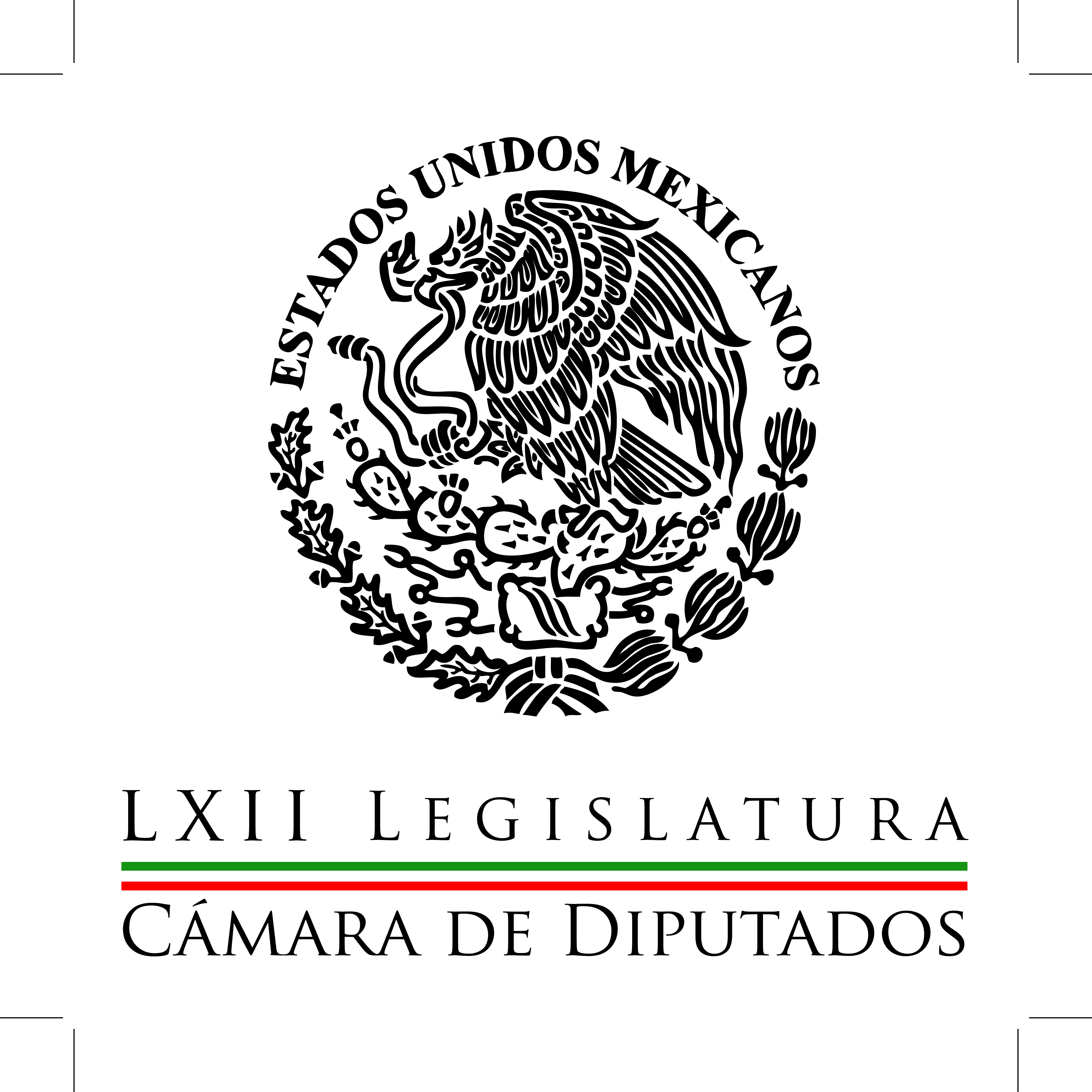 Carpeta InformativaPrimer CorteResumen: En el Presupuesto 2016 habrá que empezar por recorte a gastos superfluos: PRDImpulsará PRI en el Senado decálogo y leyes secundarias pendientes: GamboaRechazará PRD recorte al presupuesto social; exige cambiar política económica: BarbosaUrgen senadores del PAN a aprobar leyes anticorrupciónFelipe Muñoz Vázquez: Investigación de AyotzinapaCarlos Beristain: Informe sobre investigación del caso Ayotzinapa07 de septiembre de 2015TEMA(S): Trabajo Legislativo FECHA: 07/09/15HORA: 00:00NOTICIERO: MVS NoticiasEMISIÓN: Primer CorteESTACION: OnlineGRUPO: MVS0En el Presupuesto 2016 habrá que empezar por recorte a gastos superfluos: PRDEl vicepresidente de la Mesa Directiva de la Cámara de Diputados, Alejandro Ojeda, demandó que en el análisis del presupuesto 2016 con base cero, los congresistas sometan a revisión gastos que no son necesarios, y verifiquen que las propuestas de austeridad el Gobierno Federal no sean meros “tijeretazos” que afecten programas sociales.El legislador del Partido de la Revolución Democrática (PRD) agregó que si el Ejecutivo Federal está comprometido con la austeridad, será necesario que el recorte a partidas destinadas a publicidad y propaganda gubernamental.Señaló que la austeridad planteada por el Ejecutivo no debe convertirse en recortes a programas sociales y rubros relevantes como salud, educación y seguridad, pues los primeros gastos en reducir deben ser los de los altos funcionarios y todos aquellos que resulten superfluos.Añadió que es necesario comenzar el ajuste presupuestal por las partidas que la Presidencia destina a Comunicación Social y su Coordinación de Opinión Pública, que juntas superan los recursos otorgados a medios públicos como Canal 22 y TV UNAM.Calificó como contradictorio que al difundir su política de austeridad, el Ejecutivo Federal haga fuertes gastos en campañas publicitarias.Consideró que si la Presidencia desiste de pagar en nuevo avión presidencial, se  ahorrarán algunos miles de millones de pesos y se mostrará que “el buen juez por su casa empieza”.Al manifestar que la propuesta de recortes a distintos programas, presentada en junio pasado por Hacienda no anticipa un buen panorama, el legislador perredista recordó que la dependencia federal propuso mantener 851 programas, por lo que la reducción será de 22.4 por ciento.Dijo que es preocupante que el Ejecutivo haya anticipado disminución del gasto en rubros como educación superior, el mantenimiento del patrimonio de la nación, la investigación científica, las escuelas de tiempo completo y la entrega de becas.Advirtió que de acuerdo a los análisis de la estructura programática referida, se preparan recortes presupuestales en materia de derechos humanos, defensa de mexicanos en el extranjero, deporte, pueblos indígenas, apoyo al campo, a la seguridad social y  a las empresas productivas del Estado, es decir, PEMEX y la Comisión Federal de Electricidad (CFE). ys/m.INFORMACIÓN GENERALTEMA(S): Información General FECHA: 07/09/15HORA: 00:00NOTICIERO: MVS NoticiasEMISIÓN: Primer CorteESTACION: OnlineGRUPO: MVS0Impulsará PRI en el Senado decálogo y leyes secundarias pendientes: GamboaEl líder de la fracción parlamentaria del Partido Revolucionario Institucional (PRI) en el Senado de la República, Emilio Gamboa, manifestó que los 10 puntos presentados por el Presidente de la República, durante su mensaje con motivo del Tercer Informe de Gobierno, muestran la convicción de buscar nuevas rutas para que el país se fortalezca y salga de la crisis.En consecuencia, abundó el legislador, los senadores impulsarán las leyes secundarias pendientes en materia de combate a la corrupción, transparencia y derecho de réplica.Gamboa Patrón aseguró que las reformas aprobadas han permitido reposicionar al país como un destino estable y atractivo para la inversión nacional y extranjera, y a pesar de las dificultades económicas internacionales, México se podrá ubicar entre las 10 economías más importantes del mundo.Al aseverar que el país podrá convertirse en una “potencia económica”, el legislador agregó que con el decálogo presentado el pasado 2 de septiembre, el país está listo para buscar nuevas rutas de crecimiento y desarrollo.“Por ello, en este nuevo periodo legislativo seguiremos trabajando, a fin de concretar las leyes secundarias pendientes y seguiremos empleando la política como herramienta para construir mayorías y responder así a las demandas de la población: una economía más democrática, un Estado de derecho, una sociedad incluyente y una educación de calidad que sirvan como palancas de desarrollo nacional”, dijo.Insistió en que los senadores del tricolor trabajarán para sacar adelante las leyes pendientes en materia de combate a la corrupción, transparencia y el resto de la agenda establecida en la pasada reunión plenaria.Confió en que las reformas estructurales aprobadas, que ya comienzan a dar resultados, permitirán al país salir adelante “mucho más rápido de lo que creemos”. ys/mTEMA(S): Información General FECHA: 07/09/15HORA: 00:00NOTICIERO: MVS NoticiasEMISIÓN: Primer CorteESTACION: OnlineGRUPO: MVS0Rechazará PRD recorte al presupuesto social; exige cambiar política económica: BarbosaEl líder de los senadores del Partido de la Revolución Democrática (PRD), Miguel Barbosa, advirtió que en el marco de la discusión y aprobación del paquete económico 2016, que incluye el presupuesto base cero, la izquierda rechazará recortes a los recursos en áreas prioritarias como salud, educación y alimentación.Al demandar que el presupuesto 2016 tenga carácter social, el senador Barbosa Huerta recalcó que el Gobierno Federal debe “arriesgarse” a hacer cambios importantes y darle un giro a la política económica, o de lo contrario, se mantendrá la estrategia vigente la cual ha demostrado su fracaso.Señaló que es necesario reorientar las prioridades presupuestales en materia social, pues los términos en que se avale el paquete económico para el 2016, definirán el perfil del gobierno el resto del sexenio.Aseveró que el Ejecutivo Federal tiene la oportunidad de entregar un paquete económico a la Cámara de Diputados, con un “giro” importante en materia económica; de lo contrario, el país tendrá que enfrentar las consecuencias del fracaso de la actual política.“Si nos arriesgamos a cambios importantes podremos superar esta situación, si se insiste en el mismo camino, la crisis persistirá con lamentables consecuencias para la economía y bienestar de millones de familias mexicanas”, manifestó.El ex presidente del Senado advirtió que sería inaceptable que las áreas sociales del gasto se vieran afectadas, con los recortes que el Ejecutivo Federal ha anticipado.“Las y los senadores rechazamos cualquier recorte a los asuntos sociales como salud, educación, alimentación, apoyo a los pequeños y medianos empresarios. Lo que debemos terminar es con lo nichos de privilegio, que por desgracia existen en algunas áreas de la administración pública”, remarcó.El congresista de izquierda dijo que todos los funcionarios públicos están obligados a contemplar medidas de austeridad y hacer esfuerzos extra para superar las dificultades que enfrenta el país.“Recibiremos la propuesta del Presidente, la analizaremos con atención, y de acuerdo a los tiempos y procedimientos que establecen las leyes, resolveremos con responsabilidad el Paquete Económico del siguiente año”, agregó.Tras recalcar que el país debe lidiar con los bajos precios del petróleo, una menor producción petrolera, la negativa de la Reserva Federal de elevar las tasas de interés, las dificultades económicas en China y la devaluación del peso frente al dólar, recordó que el pasado 2 de septiembre, el Ejecutivo prometió cero alza de impuestos y un programa de austeridad.“Estamos a unos días de conocer si las palabras del Presidente están avaladas por hechos o fueron sólo palabras”, sentenció. ys/m.TEMA(S): Información General FECHA: 07/09/15HORA: 00:00NOTICIERO: MVS NoticiasEMISIÓN: Primer CorteESTACION: OnlineGRUPO: MVS0Rotundo fracaso, rumbo económico del país: PreciadoEl senador del Partido Acción Nacional (PAN), Jorge Luis Preciado, advirtió que la economía nacional no tiene un rumbo claro, pues el crecimiento es nulo y a tres años de gobierno, la política del Gobierno Federal en esa materia, sigue el camino de las crisis que se vivieron en los tiempos de los presidentes José López Portillo, Miguel de la Madrid y Carlos Salinas.El ex coordinador de los senadores del albiazul lamentó que el desempeño económico de México, con la presente administración, sea un “rotundo fracaso”.Indicó que tras la presentación del Tercer Informe de Gobierno, lo más destacado es que el país no ha crecido, la pobreza va en aumento y el retroceso es de décadas.“El gobierno de Enrique Peña Nieto ha sido un rotundo fracaso en todos los indicadores económicos toda vez que la economía está estancada, los índices de pobreza van en aumento, el consumo interno se ha desplomado por la reforma fiscal aprobada por el PRI y el PAN, además de que no se logra crear empleos formales y la paridad cambiaria del dólar está en máximos históricos, es decir estamos ante una devaluación no anunciada y una recesión económica”, lamentó.Preciado Rodríguez señaló que por ello, los panistas analizarán con detalles las 616 páginas de Tercer Informe, y que en su tercera parte se ocupa de la materia de desarrollo económico.Tras recordar que el Consejo Nacional de Evaluación de la Política de Desarrollo Social (CONEVAL) expuso claramente que la política de combate a la pobreza tiene resultados nulos, y ello se refleja en el aumento de la pobreza para 2 millones de personas más, el panista recriminó que el Gobierno Federal siga considerando “ignorantes” a los mexicanos.Si el país se encontrara en las condiciones que dice el Jefe del Ejecutivo, abundó, las amas de casa, los trabajadores, estudiantes, campesinos, indígenas  y la población en general, no se quejarían de que el gasto no alcanza ni para satisfacer las necesidades mínimas. ys/m.TEMA(S): Información General FECHA: 07/09/15HORA: 00:00NOTICIERO: MVS NoticiasEMISIÓN: Segundo CorteESTACION: OnlineGRUPO: MVS0Urgen senadores del PAN a aprobar leyes anticorrupciónEl líder parlamentario del Partido Acción Nacional (PAN) en el Senado de la República, Fernando Herrera, urgió a aprobar las leyes secundarias en materia de combate a la corrupción, para que no se vuelva a repetir el desenlace del caso Casa Blanca y los presuntos conflictos de interés que involucraron al Presidente de la República, su esposa y el secretario de Hacienda.El legislador aseveró que nunca más deben utilizarse las instituciones del Estado para que un subordinado exonere a su jefe, incluso si se trata del Primer Mandatario.Con el propósito de dar la “batalla” contra la corrupción en el país y que el Sistema Nacional Anticorrupción entre en marcha, es necesario acelerar la aprobación de las leyes reglamentarias respectivas, aseveró.“Hay una terrible desconfianza de la sociedad ante la grave crisis de credibilidad que tiene el gobierno federal por una corrupción rampante en el país, y esto lo vemos los senadores del PAN como un compromiso ante la ciudadanía para atender esta indignación”, dijo.Herrera Ávila añadió que el PAN ha presentado ya propuestas de reforma para promover la rendición de cuentas; que los funcionarios públicos presenten sus tres declaraciones: de impuestos, patrimonial  y de intereses. También ha planteado impulsar la figura del “testigo social”; aplicar auditorías sociales a proyectos de impacto en comunidades y regiones, así como redes de participación ciudadana.Subrayó que es necesario establecer a la brevedad las bases de integración, funcionamiento y coordinación a cumplir por los sistemas locales anticorrupción, para poner fin al control de gobernadores y presidentes municipales sobre las contralorías locales.Remarcó que los panistas también han propuesto establecer como requisito que los funcionarios encargados de combatir la corrupción estén adscritos al Servicio Profesional de Carrera, para garantizar una actuación eficaz y objetiva, así como evitar que “el compadrazgo y la camaradería” sean el criterio para elegirlos.Insistió en que no puede volverse a presentar un caso como el de la Casa Blanca y tampoco, que un empleado de la Presidencia, como el titular de la Secretaría de la Función Pública (SFP), Virgilio Andrade, pretenda investigar para solo exonerar a su superior.“Esa pretendida investigación de parte del titular de la Función Pública, Virgilio Andrade, fue una burla a los mexicanos, y acrecentó la suspicacia de la sociedad sobre el presidente de la República, lo cual debilita a las instituciones”, lamentó.En cuanto a la próxima comparecencia del secretario Andrade Martínez ante comisiones del Senado, el coordinador panista advirtió que el funcionario no pasará ningún “día de campo”.Por el contrario, deberá dar muchas explicaciones y aclarar dudas sobre la exoneración del Presidente, su esposa y el titular de Hacienda, respecto a sus conflictos de interés con el Grupo Higa.Aseveró que será necesario plantear cambios en el formato de las comparecencias de funcionarios federales ante el Congreso, a fin de que esos ejercicios tengan consecuencias para los representantes del Gobierno Federal que no se conduzcan con verdad y no quieran rendir cuentas. ys/m.TEMA(S): Información General FECHA: 07/09/15HORA: 06:46NOTICIERO: En los Tiempos de la RadioEMISIÓN: Primer CorteESTACION: 103.3 FMGRUPO: Radio Fórmula0Exige Anaya al PRI y al Ejecutivo abrir el debate sobre cambios fiscalesEl líder del Partido Acción  Nacional (PAN), Ricardo Anaya, advirtió que sin cambios en materia fiscal, la economía seguirá estancada por lo que es necesario abrir el diálogo sobre ese tema.El dirigente demandó que el Ejecutivo Federal y el PRI, muestren disposición a analizar cambios en la política fiscal, ello, en el marco de la presentación del Presupuesto de Egresos base cero, para 2016, la cual ocurrirá este martes 8 de septiembre.“Esperamos un diálogo respetuoso y objetivo; es manifiesta la necesidad de reactivar la economía del país, y para ello consideramos indispensable hacer cambios que permitan la expansión del mercado interno y la creación de más y mejores empleos”, expuso.Anaya Cortés señaló que se debe “enderezar” el rumbo de la economía, si es que se quiere retomar la competitividad.Insistió en que se deben revertir el aumento al IVA en la frontera, de 16 a 11 por ciento, con el fin de reactivar el comercio y reactivar la economía de los más de 7.5 millones de personas y empresarios que viven en esa región, pues en el 2014, abundó, aproximadamente 2 mil 500 negocios tuvieron que cerrar.El líder panista abogó por otorgar más incentivos fiscales a la iniciativa privada, a fin de detonar la inversión en bienes de capital y activos fijos; y señaló que es necesario retornar a la deducción inmediata de inversiones, con el propósito de reactivar el financiamiento para la planeación, desarrollo y expansión de actividades comerciales.  Dijo que el PAN también ha solicitado reducir la tasa del ISR a personas morales, de 30 a 28 por ciento; así como volver a la deducibilidad del 100 por ciento de los activos fijos; regresar al Régimen de Pequeños Contribuyentes (REPECOS), ajustar la deducción en el área de previsión social y establecer tasa 0% para exportaciones temporales.El ex diputado federal pidió al Ejecutivo admitir que la economía está estancada y por ello debe presentar apertura y sensibilidad ante las peticiones de modificar la política fiscal. ys/m.TEMA(S): Información General FECHA: 07/09/15HORA: 07:41NOTICIERO: Primero NoticiasEMISIÓN: Primer CorteESTACION: Canal 2GRUPO: TelevisaFelipe Muñoz Vázquez: Investigación de AyotzinapaCarlos Loret de Mola (CLM), conductor: Hoy nos acompaña el subprocurador de la SEIDO, la Subprocuraduría Especializada en Investigación de Delincuencia Organizada, Felipe Muñoz Vázquez. Gracias por venir. Felipe Muñoz Vázquez (FMV), el titular de la SEIDO: Buenos días, Carlos. CLM: Muy buenos días. FMV: A las órdenes. CLM: ¿Ahora usted se encarga de la investigación de Ayotzinapa? FMV: Estamos a cargo de la investigación. CLM: ¿Cambió de manos? ¿Qué fue lo que sucedió? FMV: No, no ha pasado nada, lo que ha pasado es lo siguiente, esta es una investigación que está en curso, es una investigación que tendremos que continuar con la pulcritud y con la transparencia que hasta ahora se ha llevado a cabo. La intención por parte de la procuradora de delegarme esta función es pues para que haya lo que hasta ahora ha venido existiendo, una investigación puntual, una investigación en la que tengamos los mexicanos la certeza de que lo que está haciendo la Procuraduría General de la República es buscar, encontrar la verdad histórica de estos hechos tan lamentables. CLM: ¿Lo que se había manejado antes como verdad histórica ya no lo es? FMV: No, sí es. CLM: Porque la Comisión Interamericana de Derechos Humanos cuestiona puntos clave, o sea, digamos, misiles en la línea de flotación a esa llamada verdad histórica. FMV: Yo le voy a decir lo siguiente, las conclusiones a las que arriba este grupo de expertos son conclusiones a las que arriba derivado del acceso que tuvieron y que tienen los expertos al expediente. CLM: Así lo han dicho. FMV: Y si usted, si usted observa el informe, el informe tiene conclusiones a los cuáles la Procuraduría ha venido arribando, la participación de un grupo delictivo vinculado a la delincuencia organizada, la participación de policías de Iguala y de Cocula, en los eventos ocurridos el 26 y 27 de septiembre, son conclusiones a las que ya la Procuraduría había arribado. CLM: Ahora, hay dos asuntos centrales. Primero, que no fueron los muchachos incinerados en el basurero de Cocula como la PGR había dicho en esta verdad histórica que le llamó. ¿Qué contestan ustedes ante eso? FMV: El día de ayer al rendir un comunicado la señora procuradora a los medios señaló la necesidad -y así lo ha señalado también el grupo de expertos- la necesidad de llevar a cabo un tercer peritaje que nos permita concluir de manera puntual y definitiva qué es exactamente lo que ocurrió en este basurero de Cocula. Peritaje que se llevará a cabo -y así lo ha instruido la señora procuradora y el Ejecutivo Federal- en el sentido de que un grupo, un grupo de expertos de manera colegiada lleve a cabo este peritaje. CLM: ¿Cuándo va a estar listo ese resultado? FMV: Mire, ésta es una investigación en curso, una investigación que se tendrá que llevar el tiempo que se tenga que llevar, pero en la investigación que nos tenga que llevar al punto exacto de qué fue lo que ocurrió. CLM: ¿Ustedes siguen pensando que fueron quemados los muchachos en el basurero de Cocula? FMV: Hasta ahora esto es lo que tenemos en actuaciones dentro de la averiguación previa. Y le voy a hacer un señalamiento, que yo creo que nos permitirá tener una idea de qué fue de lo que usted me pregunta. Usted recuerda, ya hubo unas muestras que se mandaron a Innsbruck y de estas muestras hay una, la de Alexander, que fueron muestras de restos que se encontraron en el río cercano al basurero de Cocula, restos de incineración que había de huesos y uno de ellos dio positivo en las muestras de ADN. CLM: ¿Y no pudieron haberlos incinerado en otro lugar y luego arrojado al río? FMV: Esta será parte de la investigación, este informe que rinden los expertos y que se ha incorporado y que será incorporado dentro del expediente de la averiguación previa, nos permitirá tener nuevas líneas de investigación. CLM: Otra de las cosas que dicen el grupo de expertos de la Comisión Interamericana es: "Las Fuerzas Federales, entiéndase Policía Federal y Ejército, sabían lo que estaba pasando ahí, tenían información, estaban patrullando". ¿Qué responden ustedes ante esto? FMV: Que será materia de la investigación de la averiguación previa. CLM: No lo descartan FMV: Tendremos que investigarlo. Todo lo que se mencione en ese informe y como le mencionaba se incorporará a la averiguación previa y será materia de investigación. CLM: El quinto camión. FMV: El quinto camión, este quinto camión y del que hablan los expertos, hablan de él derivado justamente del acceso que tuvieron a la averiguación previa. En actuaciones se habla de este quinto camión. CLM: ¿Por qué la PGR no había hablado de este quinto camión? FMV: Este quinto camión siempre ha existido. CLM: No, no, en la verdad histórica... FMV: …dentro de la averiguación. CLM: ...el quinto camión no salía. FMV: Dentro de la averiguación previa existe este quinto camión, incluso debo de mencionarle que ha sido declarado el chofer de ese quinto camión y tres estudiantes que iban en ese camión. CLM: ¿Y por qué nunca la PGR en sus conclusiones mencionó ese quinto camión? Porque lo que está diciendo la Comisión Interamericana es "lo quisieron esconder". FMV: No, no, no lo quisimos esconder, prueba de ello es que los expertos lo mencionan. Y cuando me habla de conclusiones la Procuraduría no ha concluido nada, es una investigación en curso. CLM: ¿Este quinto camión es relevante para ustedes? FMV: Este quinto camión se ha investigado, como le digo se ha declarado al chofer, se han declarado a tres estudiantes que iban en este quinto camión y que bueno de acuerdo a los señalamientos que hacía ayer el grupo de expertos, lo investigaremos en las líneas que ellos están mencionando CLM: Ellos trazaban como línea de investigación que uno de los temas pudo haber sido que esos camiones levaban droga, ¿ustedes tiene datos al respecto? FMV: Será investigar. Y como le menciono dentro de las conclusiones a las que arriba el grupo de expertos se habla de la participación de policías de Iguala y de Cocula en la desaparición de los jóvenes y de la posible participación de grupos delictivos, conclusiones a las que la Procuraduría ya había arribado. CLM: ¿Van a investigar a funcionarios actuales de la propia PGR o exfuncionarios, incluso al exprocurador Jesús Murillo por el tema que señalan de negligencia en las investigaciones, de una mala investigación que señala la Comisión Interamericana? FMV: A ver, no podemos hablar de una mala investigación hasta en tanto no concluyamos la investigación, no sé si me explicó, hasta no tener concluida la investigación sabremos si hubo una mala investigación. Hasta ahora, la posición por parte de la Procuraduría es que es una investigación en curso, una investigación sólida, una investigación que como yo le digo tiene conclusiones a las mismas a las que arriban el grupo de expertos. CLM: ¿Pueden estar vivos los jóvenes? FMV: Yo lo que le puedo decir, don Carlos, es que nosotros investigaremos y buscaremos la verdad histórica de estos hechos, si la investigación nos lleva a encontrar a estos jóvenes, como usted lo menciona "vivos", eso sería lo deseable. Pero as lo que se compromete la institución es a encontrar esa verdad, esa verdad. CLM: La verdad histórica por tanto... FMV: La verdad histórica. CLM: ...no está dicha. FMV: La verdad no está dicha, una investigación no termina, valga la redundancia, hasta que se termina. Y la investigación no ha concluido, nunca se ha cerrado. CLM: ¿Va a recibir el presidente a los familiares? FMV: Muy probablemente sí, digo, esa es una pregunta que discúlpeme yo no se la puedo... CLM: Subprocurador, muchas gracias por venir FMV: A sus órdenes. Hasta luego. CLM: Muy buenos días. Felipe Muñoz Vázquez, quien es subprocurador de Investigación Especializada en Delincuencia Organizada de la PGR. Duración 7´47´´, ys/m.TEMA(S): Información General FECHA: 07/09/15HORA: 07:07NOTICIERO: Ciro Gómez Leyva por la MañanaEMISIÓN: Primer CorteESTACION: 104.1 FMGRUPO: Radio FórmulaFelipe de Jesús Muñoz: Investigación sobre Ayotzinapa continúa abiertaManuel Feregrino (MF), conductor: Todos los periódicos tienen la referencia al informe que se dio ayer por el Grupo Interdisciplinario de Expertos Independientes de la CIDH. En la línea telefónica, Felipe de Jesús Muñoz, titular de la SEIDO. Subprocurador, buenos días. Primero que nada, algo que se repite es si el informe que presentó en su momento el exprocurador Murillo Karam era verdad en sus conclusiones o mintió. ¿Mintió Jesús Murillo o le mintieron sobre las conclusiones? Felipe de Jesús Muñoz (FJM), titular de la SEIDO: De ninguna manera. Esta es una investigación que se ha llevado a cabo con seriedad y en la que nadie ha mentido, además es una investigación en curso y que ha llevado a la detención de 110 personas, a las cuales se les han determinado autos de formal prisión derivado de las pruebas que están en el expediente. MF: Parece que en la revisión que hicieron los expertos de la Comisión Interamericana de Derechos Humanos sólo están en contra de la probable razón de la muerte de los 42, porque uno ya está confirmado; en el resto de la información, prácticamente hay coincidencia con ustedes. FJM: Así es. Dentro del informe del grupo de expertos hay coincidencia en qué fue lo que ocurrió respecto del señalamiento de participación de los policías de Iguala y de Cocula en el secuestro de los jóvenes. Se señala también la permeabilidad que hubo por parte de la delincuencia organizada en la administración del entonces presidente municipal, Abarca. El grupo de expertos arriba a estas conclusiones derivado del ejercicio de apertura y transparencia que ha tenido la procuradora para abonar a la investigación y arribar a la verdad histórica. MF: De los 110 aprehendidos de 131 posibles, después de la revisión de ayer, ¿hay probabilidad de que algunos de ellos deban ser liberados? FJM: Hasta ahora tenemos pruebas sólidas que acreditan la responsabilidad de estos individuos, entre ellos hay policías municipales y personas vinculadas al grupo delincuencial "Guerreros Unidos". Le puedo asegurar que son investigaciones sólidas, un proceso sólido y un expediente en el que se ha venido trabajando con seriedad. Omar Sánchez de Tagle (OST), conductor: Procurador, le saluda Omar Sánchez de Tagle. ¿Cómo debemos tomar este informe, como una opinión de los expertos o como una verdad? FJM: Creo que el informe de los expertos es serio, por ello será incorporado a la averiguación previa, ya que nos permite tener nuevas líneas de investigación. Se trata todavía de una investigación en curso y los señalamientos del grupo de expertos serán incorporados y tomados en consideración dentro de la investigación que la PGR ha llevado hasta ahora. MF: ¿Específicamente de qué escena toma la PGR la muestra ósea de Alexander Mora Venancio? FJM: Esta muestra se encuentra en una bolsa en el río, un punto muy cercano al basurero de Cocula. MF: Entonces, ¿ahí no cabría la menor duda de que pudo ser incinerado su cuerpo de manera clandestina? FJM: Esta es una muestra de restos incinerados que fueron enviados a Innsbruck; los resultados de las muestras de ADN concluyen que sí corresponden a este joven. MF: ¿Qué sigue, subprocurador? Ya nos dice que van a incorporar este informe al expediente completo, pero ¿qué sigue para ustedes con esta reapertura o toma de más líneas de investigación? FJM: Como le he venido reiterando, no es que siga; nosotros tenemos una investigación abierta en la que incorporaremos estas observaciones y continuaremos investigando. Como se ha señalado, incluso la procuradora ha mantenido reuniones con los padres de estos jóvenes, la investigación no concluirá hasta detener a todos los responsables del evento y hasta que se arribe a la verdad histórica. OST: En el caso de Cocula, ¿la PGR sostendrá en los elementos científicos de que se incineró a todos? Y por otra parte, ¿qué pasa con este quinto autobús? ¿Por qué nunca se mencionó en los informes de PGR? FJM: El quinto autobús es identificado por el grupo de expertos derivado del acceso que tuvieron al expediente; en el expediente hay actuaciones que lo mencionan, existe incluso la declaración del chofer que maneja este camión. MF: Toda la información que tienen es la que ustedes generan, ellos no desarrollan una investigación paralela. FJM: Derivados del acceso que tienen al expediente, a las actuaciones, a los videos, a peritajes y a las declaraciones es que ellos llevan a cabo su investigación. MF: Cuando hablan sobre los eventos posteriores al primer y segundo ataque, hay información del C4 que dicen que no está disponible, ¿por qué no está disponible? ¿Por qué no pudieron acceder a ella o por qué no existe? FJM: Toda esta información es la que tenemos dentro del expediente. Los señalamientos que hace el grupo de expertos ayer, donde puntualizan datos como el que usted precisa, serán materia de investigación que continuaremos llevando a cabo. MF: ¿Van a investigar qué pasó con esos momentos de silencio? FJM: Todos los puntos que refieren en su informe serán motivo de investigación. MF: Los padres de familia y la vocería legal, Vidulfo Rosales nos decía que hay que investigar a la clase política de los municipios cercanos, de Iguala, de Cocula, Taxco e incluso del propio exgobernador Ángel Aguirre. ¿Cabría esto también? FJM: Ninguna línea de investigación ha sido cerrada, todas son posibles dentro de esta averiguación previa. MF: ¿Ángel Aguirre ha sido investigado por este caso? FJM: Como le menciono, todas las líneas de investigación en este caso se tendrán que agotar, trátese de quien se trate. MF: ¿Cómo se va a reanudar la búsqueda de los jóvenes? FJM: La búsqueda nunca ha sido interrumpida. La Policía Federal, desde que ocurren estos eventos, ha llevado una búsqueda continua; la búsqueda y la investigación nunca han sido interrumpidas y, de hecho, la búsqueda es una de las principales líneas de investigación. MF: ¿Los buscan vivos o los buscan muertos? FJM: La búsqueda es para encontrar a los jóvenes, no le pudo precisar. Se trata de encontrar la verdad histórica, es decir, qué fue lo que pasó con estos jóvenes y encontrarlos. OST: Subprocurador, ¿qué elementos científicos van a tener para demostrar la verdad histórica de la cual nos hablaba la PGR y que hoy descarta el informe de los expertos? FJM: Ayer lo mencionaba la señora procuradora. Por parte de la PGR se han llevado a cabo diversos peritajes científicos, el día de ayer el grupo de expertos hace un señalamiento respecto a un peritaje que ellos llevan a cabo y ayer, en su mensaje a los medios, la procuradora mencionó la necesidad de que un grupo colegiado de expertos lleve a cabo un peritaje que nos permita tener una conclusión sobre el tema que ahora se ha cuestionado. MF: ¿Para qué se extiende el convenio de trabajo con estos investigadores interdisciplinarios? ¿Cuál sería el objetivo? FJM: Es que la investigación del grupo interdisciplinario de expertos continúa. De parte del Gobierno Federal ha habido una gran apertura y transparencia, les está permitido a los expertos arribar a estas conclusiones parciales porque, como ellos lo refieren, todavía no han concluido de investigación. El motivo de la ampliación y la prórroga será que ellos terminen el trabajo que han venido haciendo hasta ahora en coordinación con PGR. OST: Ayer los expertos mencionaban el conocimiento que algunos militares tenían del autobús en donde iban los estudiantes; se hablaba de la participación de federales y policías estatales, ¿cambian estas líneas investigación? ¿Modifica algo que tenga que ver con la participación de militares y policías federales? FJM: Como yo le menciono, todos los puntos que señala el grupo de expertos dentro de su informe serán materia de investigación. MF: Ellos insisten en tener acceso y poder hablar con los militares que en ese momento estaban destacados en el batallón, ¿se les va a dar acceso? FJM: Este punto no se lo puedo concretizar toda vez que no está dentro de mi ámbito de competencia. Lo que sí se ha hecho es que personal de la Sedena ha venido a declarar dentro de la averiguación previa. MF: ¿Y eso también lo han podido verificar los investigadores? FJM: Claro. Todas esas declaraciones de personal militar ante el Ministerio Público se encuentran dentro de la averiguación previa a la que ha tenido acceso el grupo de expertos. MF: Finalmente, subprocurador, nos dice que nadie ha mentido en relación a las conclusiones que presentó en su momento Jesús Murillo, ¿cabría la posibilidad de llamarlo a declarar por este informe? FJM: Hasta ahora no se ha hecho necesario porque, como se lo menciono, dentro de esta averiguación previa nadie ha mentido; es una averiguación en curso y en la que se está investigando, pero se citará en su momento a quien tenga que ser necesario citar. MF: Le agradezco mucho esta información, Felipe. FJM: Al contrario, quedo a sus órdenes. MF: Felipe de Jesús Muñoz es el responsable de la SEIDO, se incorporó en la administración de Arely Gómez en marzo pasado. Duración 17´14´´, ys/m.TEMA(S): Información General FECHA: 07/09/15HORA: 06:26NOTICIERO: Detrás de la NoticiaEMISIÓN: Primer CorteESTACION: 104.1 FMGRUPO: Radio FórmulaCarlos Beristain: Informe sobre investigación del caso AyotzinapaRicardo Rocha (RR), conductor: De viva voz, Carlos Beristáin, integrante del Grupo Interdisciplinario de Expertos Independientes de la Comisión Interamericana de Derechos Humanos. Muchas gracias por estar con nosotros esta mañana. Carlos Beristáin (CB), integrante del Grupo Interdisciplinario de Expertos Independientes de la CIDH: Buenos días, Ricardo. RR: ¿Cuáles los datos más relevantes a destacar sobre este informe que presentaron ayer domingo sobre el caso Iguala-Ayotzinapa, sobre todo la absoluta certeza –así lo entiendo de parte de ustedes– de que no hubo tal esquema de cuerpos, –algo escalofriante, macabro, pero al fin y al cabo es un dato– de que no hubo esta quema de cuerpos de los 43 de Ayotzinapa? Carlos. CB: Buenos días. El informe es un informe muy amplio, tiene 550 páginas y habla, sobre todo en una primera parte, del conjunto de los hechos sucedidos esa noche y ofreció un esclarecimiento respecto a versiones que se han cotejado sobre los hechos y que creo que ayudan a aclarar mucho todas las circunstancias de la detención, la entrada de los jóvenes normalistas en Iguala, los ataques que sufrieron. Es decir, toda esa otra parte de la historia que si bien es más conocida, había muchos datos muy confusos, incluso versiones muy distorsionados. Después, el informe hace un análisis de lo sucedido y de las versiones de los inculpados sobre lo que habría sucedido en el basurero de Cocula, específicamente el episodio de la quema al que hacías referencia de los 43 cuerpos y, a través de un reporte de un experto, de un peritaje de un experto que se ha basado en informaciones por una parte que ya estaban en los peritajes; ha revisado los peritajes de la PGR, ha hecho una exploración in situ del lugar, ha hecho los cálculos necesarios sobre el episodio, en función de cómo fue contado y determinar que ese episodio no sucedió esa anoche, de la quema de 43 cuerpos no fue posible en ese lugar y en esas condiciones. RR: ¿La investigación de ustedes incluyó el hecho de omisiones a propósito o por negligencia de la investigación original que estableció aquella verdad histórica de la quema de cuerpos en el basurero en Cocula? CB: Nuestro informe no hace valoraciones de las conductas, lo que nosotros hemos querido hacer es precisamente, por el grado de confusión sobre los hechos, determinar qué es lo que pasó y qué es lo que sabemos que no pasó. Nos hemos quedado, y llegamos a esa definición, que son los elementos clave y hemos pedido obviamente que se investiguen las deficiencias en la investigación, algunas de ellas muy importantes, por ejemplo la omisión durante la investigación de la existencia de un quinto bus que nunca fue recogida la historia, fue un bus que los normalistas también tomaron y salieron de Iguala con él. RR: De acuerdo a este informe, si los jóvenes, los cuerpos de los jóvenes no fueron incinerados en Cocula, ¿se puede desprender que, o bien están todavía vivos, o bien sus cuerpos están en algún otro lugar? CB: Nosotros no hemos hecho un análisis antropológico forense sobre los restos óseos, algunos de ellos encontrados en el basurero de Cocula y otros en las bolsas señaladas en el Río San Juan, digamos que ese no ha sido el foco de nuestro peritaje; nuestro peritaje determina que el evento de la quema de 43 cuerpos no sucedió. Las otras cuestiones, entre los cuales el destino final de los normalistas, si efectivamente fueron asesinados o no y dónde pudieran haber sucedido esos hechos, qué es lo que pasó y en qué circunstancias pasó, no fue así y los normalistas están algún lugar, no determinemos nada de eso porque no tenemos certeza sobre eso. RR: Carlos, la respuesta oficial del Gobierno a través de la procuradora de Justicia, Arely Gómez, dice que se va a formar una comisión para volver a investigar, partir prácticamente de cero en una nueva investigación sobre este caso. ¿Ustedes estarían dispuestos a participar? ¿Dijo ella que sería un grupo interdisciplinario? CB: De lo que hemos conocido, al menos lo que se ha publicado en los medios de comunicación es que la procuradora ha señalado que sería importante hacer un nuevo peritaje sobre el escenario del basurero de Cocula con expertos del más alto nivel. Para nosotros es importante que se oficialice también toda la investigación que nosotros hemos hecho; el peritaje que nosotros hemos presentado, como todas las pruebas científicas, está sometido a revisión y posible controversia, eso es parte de la determinación siempre de estudios científicos. Y nos parece muy importante que haya una reevaluación de la investigación y una reorientación de la investigación, eso nos parece que es un elemento fundamental, no solamente respecto al escenario del basurero de Cocula, sino frente al conjunto de la investigación. Hemos hecho énfasis en que nuestro informe es una herramienta para esa transformación, no solamente para determinar qué cosas no se han hecho o si se han hecho, sino también para transformar esa investigación y que sea una herramienta clave determinando qué es lo que ha sucedido y una herramienta también para la lucha contra la impunidad en general en México y la lucha de los derechos humanos. RR: Y a propósito de esto que señalas, ¿de qué depende, de qué depende que sepamos la verdad sobre los 43 normalistas de Ayotzinapa desaparecidos en Iguala, Carlos? CB: Siempre en estas cosas lo importante es que se hagan todos los esfuerzos para tratar de lograr una investigación efectiva; igual hay cosas que no se van a poder saber, eso siempre nos puede suceder, pero lo que necesitamos es que haya una respuesta a todas las sugerencias de investigación, a todas las diligencias de investigación y una apertura total que permita poder al menos rescatar todos los hilos de la historia que aún no tenemos en la mano y de los que podemos tirar –vamos a decir– para poder finalizar una investigación efectiva hasta donde se pueda. Esperemos que esto se pueda dar en los próximos meses. RR: ¿Hay algún otro aspecto, Carlos Beristáin, del que no te haya preguntado y que creas que es importante destacar como resultado de todas sus pesquisas e investigaciones? CB: Sí. Nosotros quisiéramos resaltar primero que hemos tenido colaboración de las autoridades en poder avanzar y dar respuesta a nuestras peticiones y consideramos que eso es fundamental; que hemos tenido también la confianza de las víctimas, que se quebró durante mucho tiempo con las autoridades, y esas son dos oportunidades que creemos que hay que mantener en el futuro para que nuestro trabajo pueda seguir ofreciendo elementos relevantes para México. Y desde luego nuestro compromiso también con México y la defensa de los derechos humanos que queremos hacer de conocimiento público y extensivo. Gracias por darnos esa oportunidad. RR: Carlos Beristáin, integrante del Grupo Interdisciplinario de Expertos Independientes de la Comisión Interamericana, te aprecio mucho tu confianza en este espacio, que se queda abierto para ti y para usted. CB: Muchas gracias, Ricardo. Duración 7´14´´, ys/m.TEMA(S): Información GeneralFECHA: 07/09/2015HORA: 06: 27 AMNOTICIERO: En los Tiempos de la RadioEMISIÓN: Primer CorteESTACION: 103.3 FMGRUPO: FórmulaJoaquín López-Dóriga: Luis Videgaray se reunió con el CCE Oscar Mario Beteta, conductor: El comentario de Joaquín López-Dóriga.Joaquín López-Dóriga, colaborador: Gracias, Oscar Mario, me da mucho gusto saludarte como todas las mañanas, muy buenos días. El secretario de Hacienda se reunió, Luis Videgaray, con integrantes del Consejo Coordinador Empresarial, que encabeza Gerardo Gutiérrez Candiani. Ahí hablaron del tema, el tema tiene que ver con el entorno internacional volátil y con las medidas que debe tomar el Gobierno de México para favorecer el crecimiento, la inversión, el ahorro y el empleo. En este encuentro que fue privado, señalaron los empresarios que las medidas deben tomarse de manera responsable preservando la estabilidad económica y la disciplina fiscal que va en línea con lo que se ha dicho el mismo Videgaray. Dijeron los empresarios confiar en que el Congreso aprobará un Paquete Económico que incluya las medidas para potencializar la economía y mejorar las condiciones de las empresas, los trabajadores y sus familias. Los empresarios quieren saber hasta dónde llega el agujero de apretarse cinturón que anunció el presidente Peña Nieto y hasta dónde son los alcances del Paquete Fiscal que el Gobierno Federal, a través de la Secretaría de Hacienda, enviará mañana al Congreso. Duración 1´09´´, bmj/m.TEMA(S): Información GeneralFECHA: 07/09/2015HORA: 06: 19 AMNOTICIERO: Primero NoticiasEMISIÓN: Primer CorteESTACION: Canal 2GRUPO: TelevisaDifunden video de falta de atención médica a Sebastián Lerdo de Tejada Carlos Loret de Mola, conductor: El periódico "El Universal" difundió un video que muestra que el director del ISSSTE, Sebastián Lerdo de Tejada, director general, no recibió la atención adecuada, la atención médica adecuada cuando ingresó al Hospital Adolfo López Mateos del ISSSTE el 22 de mayo pasado. Aquí le informamos, el funcionario fue internado tras sufrir un infarto que finalmente le provocó la muerte. En las imágenes que presentó "El Universal", tomadas de una cámara de seguridad se observa el momento de su llegada por uno de los pasillos, de pronto se atora una de las llantas de la camilla en la que era trasladado; el paramédico que le estaba masajeando el corazón lo deja de ayudar para tratar de resolver el problema de la llanta y echarle la mano a sus compañeros, 23 segundos tardaron, en ese lapso nadie brindó atención médica a Lerdo de Tejada. Cardiólogos señalan que se trató de un tiempo vital para un corazón que sufre un infarto. La Dirección General del ISSSTE informó que inició una investigación para revisar el cumplimiento de los protocolos durante la atención que se dio a Sebastián Lerdo de Tejada. Duración 1´11´´, bjm/m.Carpeta InformativaSegundo CorteResumen: Congreso a la espera del decálogo de Peña NietoPide PAN indagar anomalías en caso IgualaPromueve PRD juicio contra Murillo'Dicen que me dormí en la Cámara... qué poca', aún no tengo iniciativas: Carmen SalinasCarlos Javier González. Actitud de la izquierda mexicanaEl Senado analiza reformas al Código Civil FederalEstudiantes sí fueron incinerados en Cocula, reitera PGR07 de Septiembre de 2015TEMA(S): Trabajo Legislativo FECHA: 07/09/15HORA: 12.31NOTICIERO: Reforma EMISIÓN: Segundo Corte  ESTACION: onlineGRUPO: C.I.C.S.A.Pide PAN indagar anomalías en caso IgualaLas irregularidades en la investigación de la desaparición de 43 normalistas de Ayotzinapa en Iguala, Guerrero, que ayer fueron evidenciadas por el grupo de expertos de la CIDH deben ser investigadas y sancionarse a los funcionarios responsables, consideró Marko Cortés, coordinador de la bancada del PAN en la Cámara de Diputados.El legislador comentó que de confirmarse las conclusiones de los especialistas de la Comisión Interamericana de Derechos Humanos (CIDH), de que los estudiantes no fueron quemados en el basurero de Cocula, como sostenía la "verdad histórica" del ex Procurador Jesús Murillo Karam, quedará evidenciado que hubo incompetencia o encubrimiento."Para mí sólo hay dos posibilidades: o una probada falta de capacidad de quien llevó la investigación o un encubrimiento de los hechos ocurridos. Entonces, sí es algo muy delicado en donde tiene que haber responsables de confirmarse que lo que se informó el día de ayer es cierto", sostuvo el diputado del Partido Acción Nacional (PAN).Entrevistada por separado, la coordinadora de Movimiento de Regeneración Nacional (Morena) en la Cámara de Diputados, Rocío Nahle, aseguró que el responsable absoluto de los errores cometidos en la investigación es el Presidente Enrique Peña Nieto, pues a él seguramente sus subalternos no le mintieron como sí lo hicieron a los padres de los estudiantes y a la opinión pública."La responsabilidad absoluta de este caso es del Presidente de la República Enrique Peña Nieto porque los funcionarios podrán mentirle a todo mundo, podrán manipular a todo mundo, pero no a su jefe. Yo estoy segura de que Enrique Peña Nieto tiene la versión real de los hechos y toda la manipulación o todo el proceso de investigación que se siguió pues estaba enterado", expuso."Aquí no hay que bajar la responsabilidad a mandos medios o mandos bajos, la responsabilidad absoluta es de Enrique Peña Nieto, se la ha pasado diciendo mentiras en todos los sectores". /gh/mTEMA(S): Trabajo Legislativo FECHA: 07/09/15HORA: 13:00NOTICIERO: Reforma EMISIÓN: Segundo Corte  ESTACION: onlineGRUPO: C.I.C.S.A.Promueve PRD juicio contra MurilloEl grupo parlamentario del PRD en la Cámara de Diputados promoverá un juicio político contra el ex Procurador General de la República, Jesús Murillo Karam, por haber falseado la investigación de los 43 estudiantes normalistas desaparecidos en Iguala, Guerrero, anunció el coordinador de esa bancada, Francisco Martínez Neri.El informe que ayer presentó el Grupo Interdisciplinario de Expertos Independientes (GEIE) de la Comisión Interamericana de Derechos Humanos (CIDH), en el cual consigna como imposible que los jóvenes hayan sido incinerados en el basurero de Cocula, como lo sostuvo la PGR, dijo Martínez Neri, demuestra que la "verdad histórica" de Murillo Karam fue un engaño."Lo que está ocurriendo es gravísimo. Significa que el País está al revés, porque en vez de que la autoridad correspondiente procure justicia, lo que señala la investigación independiente, es que la PGR distorsionó los hechos, destruyó pruebas y, sobre todo, que es científicamente imposible sostener que los estudiantes hayan sido calcinados en el basurero", consideró Martínez Neri en un comunicado.El perredista informó que a pesar de que Murillo Karam ya no es Secretario de Estado, pues el 27 de agosto salió de la Secretaría de Desarrollo Agrario, Territorial y Urbano (Sedatu), a la que había llegado luego de dejar la PGR en febrero, goza todavía de fuero constitucional, por lo que es necesario primero despojarlo de esta inmunidad para procesarlo penalmente."Que el gobierno salga a decir que va a ordenar un nuevo peritaje, aunque resulta indispensables es insuficiente, porque lo que está en la discusión nacional es que, simple y llanamente, se le mintió a los familiares de las víctimas y a la sociedad, porque los hechos no ocurrieron como lo afirman las autoridades", aseveró. /gh/mTEMA(S): Trabajo Legislativo FECHA: 07/09/15HORA: 00:00NOTICIERO: MVS NoticiasEMISIÓN: Segundo CorteESTACION: OnlineGRUPO: MVS'Dicen que me dormí en la Cámara... qué poca', aún no tengo iniciativas: Carmen Salinas"Dicen que me dormí en la Cámara... qué poca", dijo Carmen Salinas, diputada priista durante una sesión en la red social Periscope y contestó a una de las preguntas que le hacían durante la sesión que ahorita no tiene iniciativas "ya las tendremos, no la hagas de a pedo". Aseguró que estaba pensando, y parecía que dormía porque le pusieron unas pestañas postizas, además afirmó que si se hubiera dormido "le vale madre lo que digan".La diputada priista pidió a la persona que la acompañaba que le enfocara de perfil para demostrar cómo le tomaron la foto en donde parecía que estaba dormida y en realidad dijo, estaba pensando y poniendo atención a lo que decían los otros legisladores.Les dijo a sus seguidores que la defiendan cuando alguien la ataque y comentó que cualquier mexicano puede ocupar un puesto público, recordó que Lázaro Cárdenas aprendió a leer cuando era adulto y llegó a ser presidente del país.Carmen Salinas aseguró que está pensando en llevar a la Cámara de diputados una hamaca o catre para cuando quiera dormirse. Mandó saludos a sus compañeros diputados de todas las fuerzas políticas. Además dio a conocer que irá a Bolivia al estreno de una película. ys/m.TEMA(S): Información General FECHA: 07/09/15HORA: 05:44NOTICIERO: En los Tiempos de la RadioEMISIÓN: Segundo CorteESTACION: 103.3 FMGRUPO: Radio FórmulaCarlos Javier González. Actitud de la izquierda mexicanaCarlos Javier González, colaborador: El día de hoy quiero comentar la actitud esquizofrénica de la izquierda mexicana. Hay que recordar que la izquierda mexicana fue aquella que hizo modificaciones constitucionales ilegales para que pudiera darse la situación en la cual el Presidente de la República no volviera a presentarse en el Congreso de la Unión para presentar su Informe. Se criticaba mucho, se decía que el 1° de septiembre era el día del Presidente, en el cual solamente se daban loas y se daban vivas a un presidente sin siquiera evaluar sus funciones o el resultado de su gestión. La realidad es que es vergonzoso lo que pasó en el año 2006, todos lo recordamos, cuando estando el presidente Fox ya en la Cámara de Diputados, la barbarie de la izquierda no le permitió al Presidente ingresar al Recinto, entregar su Informe y posteriormente lo tomaron como un logro y decidieron plasmarlo en la ley. Ahora resulta que esa misma izquierda está buscando que el Presidente regrese de nueva cuenta al Congreso para poder rendir un informe. Definitivamente creo que la memoria histórica no es algo que exista en las izquierdas mexicanas, pero lo peor de todo es que ni siquiera han entendido cuál es la función del diálogo entre Poderes en una forma de gobierno como la nuestra. La opción de que el Presidente se presentara en el Congreso de la Unión a presentar su informe era justamente para facilitar este diálogo entre Ejecutivo y Legislativo, que es la única ocasión en el año en la cual constitucionalmente existía dicha obligación por parte del Ejecutivo. Fueron estos legisladores de izquierda que hoy piden que se renueve la comparecencia del Presidente la que le impidieron desde el año 2006. Yo creo que aquí es importante que no solamente se trate de revivir un régimen o un sistema para poder seguir cuestionado de manera inmisericorde al Presidente, independientemente de las acciones que hagan, sino que entiendan que el diálogo entre Poderes debe de ser respetuoso y debe de ser constructivo. Con toda franqueza y con la izquierda y la historia que siempre ha tenido en este país, yo dudo mucho que su intención sea una intención de diálogo republicano y que más bien lo que están buscando es de nueva cuenta ellos poder volver a poner en ridículo al Presidente, sin darse cuenta que ponen en ridículo a la nación en su conjunto. Duración 21´26´´, ys/m.TEMA(S): Información GeneralFECHA: 07/09/2015HORA: 05: 09 AMNOTICIERO: Las Noticias de la 5:00EMISIÓN: Segundo CorteESTACION: Canal 4GRUPO: TelevisaEl Senado analiza reformas al Código Civil FederalErik Camacho García, conductor: Y es que el Senado, allí se analizan ya reformas al Código Civil Federal para aumentar a 18 años la edad mínima para contraer matrimonio. Héctor Guerrero (HG), reportero: Las reformas al Código Civil Federal para impedir los matrimonios entre menores de edad comenzaron a ser analizadas en el Senado de la República. Y es que en su primera sesión ordinaria de la semana pasada los senadores dieron entrada a la minuta procedente de la Cámara de Diputados que establece la eliminación del consentimiento de los padres, que en la actualidad permite a las mujeres mayores de 14 años y a los hombres mayores de 16 contraer matrimonio. Sondeo: "Está bien porque se casan muy jovencitas y no saben ni que hacer, o si son mamás muy jovencitas no saben cuidar a los bebés". HG: México es uno de los 52 países que permiten esta unión legal entre menores con el permiso de sus padres. Las reformas al Código Civil Federal establecen la edad a 18 años como requisito para que un hombre y una mujer puedan casarse. Sondeo: "Yo he visto muchos casos que tienen un año, y ya, divorciados; y luego lo peor es que vienen niños". Insert de entrevista: No identificada: “Los niños no están en condiciones de tomar una decisión de esa magnitud. Están en edad de seguir estudiando todavía para forjarse un futuro apenas”HG: A los 14 años, una niña pues sigue siendo eso, ¿no? No identificada: “Sí, todavía está para jugar a las muñecas”.HG: De 2005 a 2012 los matrimonios infantiles aumentaron 6 por ciento en nuestro país. De acuerdo al INEGI, cada año más de 113 mil niñas entre los 15 y 18 años se casan en México, cifra que representa la quinta parte del total de los matrimonios, por lo que se estima que hay cerca de 389 mil menores, niños y niñas de entre 14 y 17 años que están casados o viven en unión libre. Hace un año, cuando tenía 17, Octavia decidió escaparse de su casa y vivir en unión libre con su pareja. Ahora que tiene un hijo de un año reconoce las bondades de la reforma que analizan los legisladores. Octavia (O): Está bien, ¿no? HG: ¿Sí? O: Sí. HG: ¿Por qué? O:Porque a veces puede ser un error. HG: ¿Puede ser un error? O: Sí. HG: ¿Serían más maduros? O: Sí, serían más conscientes de lo que están haciendo. Héctor Guerrero, Noticieros Televisa. Duración: 02´35” bmj/mTEMA(S): Información general FECHA: 07/09/15HORA: 11:46NOTICIERO: Notimex / 20minutosEMISIÓN: Segundo Corte  ESTACION: Online GRUPO: Notimex Senador Corral cuestiona minuta sobre reforma en derecho de réplicaEl senador Javier Corral Jurado cuestionó el contenido de la minuta sobre reformas en materia de derecho de réplica que analizan desde el pasado 31 de agosto las comisiones unidas de Gobernación, Justicia y Estudios Legislativos del Senado.En un comunicado, el legislador del Partido Acción Nacional (PAN) advirtió que de aprobarse la minuta en sus términos, se estaría desperdiciando una oportunidad valiosa para legislar sobre el derecho de réplica, que ha esperado tantos años en ser reglamentado.Uno de los aspectos cuestionados por Corral es el plazo para la solicitud de réplica, pues la minuta prevé cinco días hábiles para pedirla pero en su opinión "lo ideal serían 60 días hábiles, pues es un tiempo razonable para conocer la información y solicitar por escrito al medio de comunicación le conceda la réplica".El legislador panista opinó que en la minuta no se considera la réplica como un procedimiento expedito, que es una de las características fundamentales que el Sistema Interamericano de Derechos Humanos ha señalado sobre el derecho de réplica.En el proyecto a discusión el Artículo 11 establece que el medio de comunicación tendrá un plazo de tres días para resolver o no la procedencia de la réplica solicitada.Sin embargo, el panista ha expresado que se debe eliminar dicho plazo y establecer que la notificación sea inmediata y la réplica se dé al día siguiente o en la emisión próxima; adicionalmente sugiere eliminar los artículos 12, 13 y 14, para acortar plazos.Corral Jurado ha insistido en la importancia de que la réplica pueda ejercerse de manera pronta y expedita para darle la posibilidad al afectado de resarcir el daño que pudiera provocarle la difusión de una información calumniosa. /gh/mTEMA(S): Información General FECHA: 07/09/15HORA: 00:00NOTICIERO: MVS NoticiasEMISIÓN: Segundo CorteESTACION: OnlineGRUPO: MVSPGR debe buscar a normalistas vivos y no muertos como lo hizo Murillo: Angélica de la PeñaAngélica de la Peña, senadora presidenta de la Comisión de Derechos Humanos consideró que debe reabrirse la investigación del caso Ayotzinapa desde cero y las autoridades tienen la obligación de escuchar los familiares de los 43 normalistas, tras darse a conocer el informe del Grupo Interdisciplinario de Expertos Independientes que desmiente la versión oficial de la PGR.¿Qué pasó con la osamenta incinerada que apareció ahí, fue sembrada o qué pasó?, preguntó la senadora en entrevista con Alejandro Cacho.Se tienen que buscar vivos a los normalistas y no dar por hecho que están muertos como inició la investigación de Jesús Murillo Karam, ex procurador general de la República.Explicó que cuando una persona desaparece lo que tiene que hacer la autoridad es no dar por definitivo que está muerta. ys/m.TEMA(S): Información GeneralFECHA: 07/09/2015HORA: 07:06 AMNOTICIERO: Primero NoticiasEMISIÓN: Segundo CorteESTACION: Canal 2GRUPO: TelevisaMesa: Informe sobre el caso AyotzinapaCarlos Loret de Mola, conductor: Hoy justamente nos acompañan en el estudio de “Primero Noticias” Carlos Beristáin, Claudia Paz, Angela Buitrago y Francisco Cox, ellos son los expertos del Grupo Interdisciplinario de la Comisión Interamericana de los Derechos Humanos para el caso Iguala. Muchísimas gracias a los cuatro por venir, por despertarse temprano, muy buenos días. Creo que la pregunta que tenemos hoy todos los mexicanos en la cabeza, después de atender a la parte sustancial de su informe, el informe muy grande, lo puede usted consultar en Internet, son como 500 páginas, 400 y tantas, la pregunta que todos nos hacemos es,: ¿los dan ustedes por vivos a los estudiantes de Ayotzinapa? Carlos Beristáin (CB), experto del Grupo Interdisciplinario de la CIDH: No, nosotros no hacemos ninguna valoración sobre el destino de los normalistas porque no tenemos ningún dato, el único dato duro que tenemos sobre el posible destino de los normalistas es que no fueron quemados en la pira que se describió en el basurero de Cocula, esa es la certeza que tenemos a partir de nuestra investigación. A partir de ahí, para nosotros, hay que reabrir el proceso de búsqueda que permita tener claridad sobre el destino de los desaparecidos. CLM: Los padres de familia dicen que esto les da esperanza de encontrar vivos a sus hijos. ¿Debe darles esperanza,  de encontrar vivos a sus hijos? CB: Yo creo que no se le puede tampoco decir tampoco a un familiar qué es lo que le tiene que ayudar, creo que para los familiares lo importante es salir de la confusión. La desaparición forzada genera una enorme confusión sobre los hechos, lo que sucedió, el destino final. Nuestra investigación esclarece una parte de lo que al menos sabemos que no sucedió, pero tenemos que investigar mucho para saber realmente qué es lo que sucedió en términos del destino final de los desaparecidos. CLM: Con base en esta conclusión, ¿es más probable que estén vivos? CB: Pues no lo sabemos, no tenemos certeza sobre esto y no podemos especular… CLM: O sea, afirmarlo sería equivocarse. CB: No. Por supuesto, desde nuestro punto de vista no se puede hacer, no tenemos ningún dato sobre ello y obviamente para los familiares eso significa mantener viva su esperanza porque quieren que sus hijos vuelvan vivos, pero no podemos nosotros dar ningún dato que asegure que sus hijos están vivos o están muertos, porque no tenemos la certeza sobre ello. Lo que sí hemos enfatizado es el hecho de que no fueron cremados allá, ese acontecimiento no sucedió allá, y a partir de ahí hay que rebobinar, vamos a decir, para tratar de buscar realmente cuál ha sido el destino de esos desaparecidos. CLM: Uno de los puntos centrales, quizá el punto central en donde contestan a la investigación de la PGR es en esto, los jóvenes no fueron quemados en el basurero de Cocula, en esta especie de fuego humano que se habría realizado ahí. Sin embargo, hoy en la prensa mexicana varios especialistas Internacionales combaten este punto y dicen: “No, no se necesitan estas toneladas de madera, estas decenas de miles de litros de combustible para quemarlos”, que ustedes señalan en el informe, es decir, que se necesita demasiada madera, demasiado diesel y demasiado tiempo, dicen: “No, pudo haber sido más rápido”. ¿Qué dicen ustedes ante estos especialistas que contestan y ponen en duda, dicen: “Bueno, ustedes consultaron a un hombre peruano especialista en fuego y hay otros especialistas en fuego que dicen ‘sí pudo haber sucedido ahí’”? Francisco Cox (FC), expertos del Grupo Interdisciplinario de la CIDH: Lo que nosotros hemos visto es que al menos hay un perito que sale citado en un libro que dice que fue menos tiempo. Sin embargo, los propios experimentos de ese experto internacional desmienten lo que… las conclusiones que se sacan ahí. En primer lugar es una pericia que se hizo sobre cerdos, un cerdo y con un contenedor de metal bajo él, es decir, la tesis es que… CLM: Multiplica el calor eso ¿no? FC: Exactamente, y contiene, la grasa que permite la combustión. En un lugar poroso esa grasa baja y, por lo tanto, no permite mantener la combustión. En esos propios experimentos el cerdo, que fue expuesto a quemar, se consume, o sea más bien el fuego se consume en seis horas y queda, si se ve la imagen, está incluida incluso en la pericia de nuestro perito, se ve que no se consume completamente. Aquí lo que estamos viendo, en los restos que se enviaron a Innsbruck, son restos que son similares a un crematorio, a un horno crematorio, por lo tanto toda la energía se va a consumir el objeto que se está quemando. Por lo tanto, yo creo que no hay ninguna duda que en el basurero no se pudo haber quemado 43 cuerpos. CLM: Pero ¿sí los quemaron? FC: Eso es algo que nosotros no podemos ni confirmar ni descartar, no tenemos antecedentes; los restos que se enviaron a Innsbruck sin duda están incinerados, o sea, de eso no cabe duda, pero… CLM: Pero no saben si son de los estudiantes. FC: Pero no se sabe si son de los estudiantes, porque no se pudo reflejar en ADN. Y respecto de que es un solo perito, ahí quisiéramos aclarar un tema. El perito José Torero no trabaja solo, trabaja en la Universidad de Queensland. De hecho, si ustedes revisan la pericia que elabora José Torero, que está adjunta a la del informe, se van a dar cuenta que hicieron un experimento, es decir el Departamento de… CLM: De la Universidad. FC: …de Seguridad de Fuegos de Queensland, en Australia, es quien trabajó en la pericia, que haya venido solamente José Torero no significa que no haya trabajado toda la Universidad. CLM: Ajá. ¿Por qué les dispararon?, porque esa es una de las preguntas. Es decir, ¿por qué, inicialmente, la Policía Federal, que es, digamos, el primer episo... la policía municipal de Iguala, dispara contra estos jóvenes y luego se los entrega a los narcotraficantes?, ¿por qué?, ¿cuál es el móvil ahí? CB: Bueno, lo que nosotros hemos visto es que, digamos, la agresión que sufrieron los normalistas esa noche es una agresión en ascenso, ¿no? Al principio se trató de tener la salida de los buses de la ciudad, cuando alguno de los buses logró salir de la ciudad se le detuvo justo a las afueras de la ciudad. Y posteriormente, cuando se confundió a uno de los buses, el bus de Los Avispones, horas más tarde... CLM: Sí, sí, sí. CB: ...Que estaba en el cruce de Santa Teresa, se atacó brutalmente también a ese bus, pensando que era un bus de los normalistas. Eso significa, para nosotros, que hay parte del móvil de los hechos, que tiene que ver con los autobuses, ¿no?, y con el manejo de esa situación. CLM: Hablaron ustedes de un quinto autobús que no había aparecido en las investigaciones de la PGR. ¿De dónde sale este quinto autobús? ¿Cuál es su importancia?, etcétera. Claudia Paz (CP): De acuerdo con la información que se encuentra en el expediente, en la primera... el... los muchachos llegan en dos buses a Iguala, toman un bus, ese bus llega a la central camionera, los estudiantes no pueden salir, entonces llaman a sus compañeros, llegan los dos buses de Estrella de Oro a la central camionera y ahí toman tres buses. Salen en estos, ahora, cinco buses. Estos cinco buses... CLM: Van por uno a la central, cuando no pueden salir llaman a los otros dos que ya venían de Ayotzinapa, se juntan tres en la central y secuestran, digamos, dos autobuses más. CP: No. Ese, primero, se queda en la central y toman tres autobuses. CLM: Tres nuevos, tres nuevos. CP: Esos cinco autobuses aparecían en la primera consignación que hizo la Procuraduría General del estado y luego no se reflejaban adecuadamente en la investigación. En la versión que se presenta ante los jueces, en diciembre y enero, se habla de que este autobús, Estrella Roja, EcoTour, fue, al salir de la central camionera, fue destruido, pero eso no se reflejaba en las declaraciones de los estudiantes que iban en este autobús. Entonces nosotros hemos solicitado a la Procuraduría que se entreviste al piloto de este autobús, que se efectúen pericias sobre este autobús, una inspección ocular, lo cual se ha hecho porque nos parece un elemento central dentro de la investigación. CLM: ¿Por qué les parece un elemento central? CP: Nos parece un elemento central dentro de la investigación tanto porque lo que señalaba Carlos hace un momento, que la acción policial iba dirigida a no permitir que los autobuses salieran de la ciudad de Iguala. Y nos parece un elemento central porque está en la investigación, debería de estar en la investigación, pero fue una omisión dentro de los hechos que consignaron ante el juez. Angela Buitrago (AB): E inclusive... CB: Y también por otra razón, si me permiten confirmar, ¿no?... AB: E inclusive, Carlos, es importante mencionar que quizás en este bus se ha generado una información que no coincide con la realidad. El hecho más llamativo en este quinto bus, es que hemos encontrado que cuando se da la versión por el conductor, la versión no coincide con la realidad; cuando se certifica por la empresa, tampoco coincide con la realidad y cuando se verifica con un documento del 26 de septiembre, encontramos datos que son muy importantes dentro de la investigación, como la afirmación de que este bus fue detenido por federales que apuntaban a los muchachos y que los hicieron bajar del bus. Entonces todas estas inconsistencias que están en este quinto bus son fundamentales para nosotros, porque realmente están mostrando que algo está pasando con ese quinto bus. Y quizás la insistencia nuestra en ese quinto bus es, precisamente, por todos estos elementos de contexto, que permiten determinar que o algo se está ocultando, o, efectivamente, algo pasó con ese bus. CLM: Esbozan ustedes, no entiendo si es como la determinación o la teoría, o qué es, que los autobuses pudieron haber contenido droga, ¿no? Que algo así como que los estudiantes de Ayotzinapa secuestraron el autobús equivocado, ¿no?, en el sentido de, ellos iban nomás por un autobús, pero resulta que ese autobús tenía droga y esa droga iba a ser transportada a los Estados Unidos cuando saliera de la terminal de autobuses de Iguala, etcétera. ¿Qué bases tienen para sospechar que tenían droga los autobuses de Iguala? AB: A ver, quizás el grupo en eso tenemos que ser muy claros, el grupo nunca ha dicho que el bus tenía droga. Hemos sugerido una línea de investigación, frente al tema concreto de todos estos hechos, que permiten dilucidar que algo se está ocultando con ese bus. Cuanto tú... tú llegas a una investigación y trabajas sobre la base de un bus que quieren ocultar, que mandan información que no corresponde, que inclusive hemos hecho un cotejo con el bus y parece no corresponder con el bus que sale de la terminal, en ese video que encontramos.Pues lo único que estamos diciendo es, hay que seguir investigando y, ¿cuál es una de las posibilidades de investigación? Quizá la sugerencia que se hizo como parte de la recomendación es que hay un elemento muy fuerte, que está determinado por investigaciones internacionales y que permite también mencionar este hecho, como una posible hipótesis investigativa. Eso no quiere decir que nosotros aseguremos que el bus lo llevaba o no lo llevaba, sino estamos diciendo, si algo nos permite también acreditar una magnitud de ataque como este, podría ser un elemento que está siendo excluido de la investigación. CLM: Mencionan ustedes, que supieron, por lo menos la Policía Federal y el Ejército, supieron que algo estaba pasando entre policías locales y normalistas en Iguala y que no actuaron, ¿no? Mi pregunta es, ¿hay ahí un delito de omisión por parte de las Fuerzas Federales?, ¿tienen ustedes evidencias de que policías federales o militares, hayan intervenido en el asesinato, la desaparición, el secuestro de los estudiantes normalistas? FC: La verdad que, esa segunda hipótesis, nosotros no tenemos ningún antecedente y lo hemos dicho muy claramente, que no tenemos evidencia y sólo hablamos cuando tenemos pruebas o evidencias y eso no existe. Sin embargo, así como eso no existe, sí existe la presencia de militares circulando, o al menos un militar, que informa constantemente a la Comandancia; existe Policía Federal que tempranamente recibe una llamada telefónica y que, por lo tanto, ya está al tanto que hay, ¿cómo se llama?, ataque contra los normalistas y por lo tanto si es que hay delito de omisión o no, creo que es un tema que todavía no nos determinamos a asignar responsabilidades penales, simplemente a constatar hechos y creemos que es la Procuraduría la que tiene que, en este país, es la que tiene el monopolio de la acción penal, por lo tanto, ellos son los que tienen que investigar y terminar eso. Y es los Tribunales los que determinarán si aquí hay responsabilidad pénalo no. AB: Pero inclusive, Carlos, en la investigación, está determinado a través de prueba documental, que a las 10:30 del 26 de septiembre, del primer día... CLM: Diez y media de la noche.AB: ... de la noche del 26 de septiembre, inclusive la PGJ, envió, inició una averiguación previa, porque ya en el C4, estaba la información del ataque a los normalistas. Con esa información la PGJ abre una investigaci... una averiguación previa y ordena desplazamiento a la Policía Federal ya la Policía Ministerial para que verifiquen qué está sucediendo contra los normalistas de la rural "Isidro Burgos". CLM: ¿La Procuraduría local puede ordenarle a la Policía Federal que se desplace? AB: Sí, claro, claro. Efectivamente puede ordenar verificación, puede, inclusive, y es una función entre otras que cabe dentro del servicio público,cualquier autoridad que conozca algún hecho delictivo, puede trabajas en búsqueda de información si tiene esa función. CLM: Cuando estábamos hablando del basurero, me olvidé de algo que pensaba yo hace un rato, ¿algunos cuerpos si fueron incinerados en el basurero?, ¿a lo mejor algunos, no los 43 pero a lo mejor algunos? FC. Lo que el perito que asistió, eso también da un elemento bastante relevante, las conclusiones de nuestro perito, no se basan en análisis abstractos sino que el concurrió, fue... CLM: Al basurero de Cocula. FC: Estuvo en el basurero de Cocula FC: Vio la vegetación circundante, que es un elemento fundamental en cualquier pericia de fuego, porque los daños por radiación se observan ahí en ese lugar. Y él mismo dice que ni siquiera un cuerpo fue incinerado. Y esto es importante al confrontarlo con los restos que fueron enviados a Innsbruck, creo que es el elemento fundamental porque lo que él dice, para alcanzar ese nivel de incineración, se requiere un fuego de tal dimensión, incluso para un cuerpo. Entonces, las cargas de combustible que dice que no son suficiente, probablemente esa gente esté haciendo experimento en un pozo, que es lo que dice, justamente la expresión que usa el experto de Henkel, alguien que han citado, es un pozo. El basurero de Cocula no es un pozo, ustedes mismos mostraron ahí, en imágenes previas, cómo es esas imágenes que ustedes ahí, son las primera imágenes, había transcurrido un solo mes, por lo tanto, por radiación eso tenía que haber estado, toda la vegetación muy, mucho más consumida. Las hojas pues se podría haber reproducido pero el tronco, el tronco de los arbustos queda el daño, incuso por años y eso no estaba. CLM: Con todos elementos, ¿entonces qué pasó, que pasó esa noche en Iguala? CB: Pues nosotros tenemos certeza de lo que pasó hasta un momento, lo que vimos es un ataque masivo, indiscriminado contra los normalistas, contra que parecían que eran los normalistas, un ataque que fue creciendo, que fue dirigido a matar, ¿no? Que llevó hasta... CLM: ¿Ataque de policías locales y de narcotraficantes? CB: Policías municipales de Iguala y de Cocula y posteriormente, en el último ataque que se dio a las 12:30 de la noche, en el mismo escenario que se había dado el primer ataque hecho por la policía municipal, sabemos que en ese último ataque de las 12:30 había también policía pero no, había también otros carros y personas vestidas de negro, etc y no tenemos la identificación, pero ahí sí hay disparos a quemarropa. Los dos normalistas que murieron ahí, fueron ejecutados extrajudicialmente a quemarropa, con una distancia de menos de 10 centímetros entre el cuerpo y el arma.Y después, otro normalista que había sido detenido y desparecido durante unas horas, apareció muerto y torturado. Hasta ahí es lo que sabemos. CB: … hasta ahí es lo que sabemos. De ahí sabemos que los normalistas fueron detenidos, hay versiones distintas sobre a dónde fueron exactamente detenidos y a dónde habrían sido trasladados después. Hemos analizado todas las versiones. CLM: ¿Se los entregaron a los narcos como dijo la PGR? AB: Hay una prueba fundamental y es una cámara que está en la salida a Taxco, en donde efectivamente la Policía Municipal lleva a los muchachos en las camionetas, y se ve claramente que van en las camionetas… CLM: ¿Vivos todavía? AB: Están en la parte de atrás, en lo que nosotros llamamos la parte del “platón” de la camioneta, y ahí están todos los muchachos y se ven en las cámaras. Entonces la verificación nuestra efectivamente es que por lo menos, después de que los bajan del tercer bus y después de que los tienen en su control, son trasladados por la Policía Municipal y por las camionetas de la Policía Municipal con destino a algún lugar. Digamos que nosotros hemos sido muy cautos y queremos siempre trabajar con prueba que tengamos dentro de nuestra investigación para no especular. CLM: No saben si sí los entregaron, o sea nada más saben que salen de Iguala con los muchachos en la cajuela, por decirlo así. CB: De esa prueba que está en el video, también de otros testimonios que descubrimos en la investigación, hay señalamientos de un testigo presencial que los muchachos del otro escenario, no de la calle Juan N. Álvarez, sino del Palacio de Justicia, a las afueras, habrían sido trasladados también por policía que venía de Huitzuco y en dirección hacia afuera… CLM: ¿Y no saben a quién se los entregaron? CB: No. FC: No. AB: Hasta ahora, no. CP: Certeza no tenemos. CLM: No tienen certeza. ¿Sospechan de algo en particular, alguien a quién se los hayan entregado? AB: Preferimos verificar. CLM: Bueno. ¿Abarca sí tuvo que ver en esto, el expresidente municipal? FC: Nosotros en lo que hemos podido ver pero necesitamos confirmación, es que tiene… hay declaraciones que sí lo ponen en el lugar, hay otros elementos que lo ponen circulando en el lugar, pero tenemos que verificar todavía bien en eso y por eso es que no los incluimos expresamente en el informe. Ahora también, lo que sí podemos verificar es que durante el periodo, cuando llega Abarca a Iguala, las desapariciones se disparan, y eso es un elemento de contexto que también puede contribuir a… CLM: “Abarca” hablamos de la pareja ¿no?, tanto del presidente municipal como de su esposa ¿no? FC: Lo que nosotros tenemos es que él era el presidente municipal y que durante ese año se disparan las desapariciones forzadas. CLM: Ya. Cómo califican… si esto fuera una escuela y la calificación fuera del uno al diez, ¿qué calificación sacaría la investigación de la PGR? Yo creo que eso a lo mejor se lo tengo que preguntar a cada uno de ustedes, pero ¿qué calificación le pondrían a la investigación de la PGR? CP: En nuestra investigación hemos constatado que hay una parte de la investigación, la primera parte de la investigación, que son hechos sobre los que hay bastante luz, es decir, cómo llegan los muchachos, cómo son detenidos por la Policía Municipal. Y llegamos hasta este momento del video que señalaban mis compañeros hace un momento… CLM: Cuando se los llevan en la cajuela, ajá. CP: Sobre la… CLM: ¿Hasta ahí coinciden, digamos, con la PGR, en lo sustancial? CB: Salvo la cuestión del quinto camión… CLM: Del quinto camión ¿no? AB: Del quinto bus. CP: Sobre la valoración de la investigación, un capítulo específico del informe se refiere a aquellas cosas que pensamos que podrían haberse hecho mejor y… CLM: Sí, escenas del crimen, resguardar restos, etcétera, etcétera… CP: Y aquellas cosas que sugerimos a la Procuraduría, como diligencias de investigación que no se habían, como hipótesis de investigación que deben de cumplir. CLM: Ajá. ¿Qué calificación le pondrían a la… CB: Yo diría, no nos gusta la calificación, porque no somos quienes somos para calificar, pero sí quiero decir una cosa muy importante, y es que, nuestra investigación se basa, en una gran parte en información que ya estaba en el expediente. Nosotros hemos pedido nuevas investigaciones, pero una parte de la investigación que nosotros hemos hecho ha sido analizar, contrastar, sacar conclusiones de información que ya estaba en el expediente. Lo que sí hemos visto es que había más información en el expediente de la que realmente se había analizado, procesado y sacado conclusiones, eso ha sido un elemento fuerte de nuestro trabajo. CLM: Ajá. ¿Qué les ha parecido la reacción del Gobierno, la reacción del Presidente, de la procuradora, ante esto?FC: Sólo creemos... bueno, desde el primer momento hemos dicho que la verdad aquí, la nueva procuradora, la señora Arely Gómez, ha tenido una actitud de total colaboración, de total acceso, de total apoyo; cuando hemos solicitado diligencias, ella las ha aceptado rápidamente y su equipo más cercano ha sido de mucho apoyo a nuestra labor de investigación. Creemos que la reacción inicial ha sido positiva, estamos conformes, creemos que es un avance decir que la investigación sigue abierta, que se va a tomar nuestras sugerencias, por lo tanto creo que interpreto a todos cuando digo que estamos conformes. AB: Y digamos, muy importante recordar que el convenio, o el mandato por el que estamos nosotros acá, parte del gobierno mexicano... CLM: Sí, sí, sí. AB: ...De las víctimas y de la CIDH. CLM: Sí, sí, sí. AB: Entonces... CLM: Es una investigación para la que el gobierno mexicano... La paga incluso. AB: Sí. CLM: Y los invita ¿no?, a venir. AB: Y sobre esos elementos, digamos, que frente a la pregunta de la investigación, nosotros hemos hecho una evaluación de la complejidad también, del número, inclusive, de partícipes o de presuntos responsables, y el número de actuaciones y de hechos que se verifican, ¿no? Entonces son dos polos bien... bien importantes para tener en cuenta. CLM: Muy bien, les agradezco muchísimo que hayan venido esta mañana. AB: No, muchas gracias. CLM: Y bueno, estamos al pendiente. Dos mesecitos más aquí en la Ciudad de México, ¿no? CB: Vamos a ver... AB: Vamos a ver. AB: ...qué es lo que se concreta. CLM: No, no, ojala se concrete. Muchas gracias. Volvemos después de la pausa, con más, aquí en Primero Noticias, tendremos, desde luego, la posición de la PGR, sobre esto, a ver qué dice. Duración: 21´21” bmj/m rrg/mTEMA(S): Información General FECHA: 07/09/15HORA: 07:30NOTICIERO: En los Tiempos de la RadioEMISIÓN: Segundo CorteESTACION: 103.3 FMGRUPO: Radio FórmulaFelipe de Jesús Múñoz. Caso de los 43 normalistas de AyotzinapaOscar Mario Beteta (OMB), conductor: Bien, vamos a platicar con el maestro Felipe de Jesús Muñoz, quien es subprocurador de Investigación Especializada en Delincuencia Organizada de la Procuraduría General de la República. Señor subprocurador, muchas gracias y muy buen día. Felipe de Jesús Muñoz (FJM), subprocurador de Investigación Especializada en Delincuencia Organizada de la PGR: Buenos días Óscar Mario, a tus órdenes. OMB: Señor subprocurador, bueno, el Grupo Interdisciplinario de Expertos Independientes de la Comisión Interamericana de los Derechos Humanos lleva a cabo o continúa, pues, con esta investigación, arroja ya conclusiones sobre la desaparición de los normalistas de Ayotzinapa, ocurrida pues ya a casi un año, y concluye que los 43 normalistas desaparecidos no pudieron haber sido quemados en el basurero de Cocula como señalan las investigaciones de la PGR, porque bueno, ellos dicen que para incinerar un cuerpo se requiere de 700 kilogramos de madera, 310 kilos de llanta, por lo que para calcinar a los 43 estudiantes se habrían necesitado más de 30 mil kilos de madera, 13 mil kilos de llantas, 60 horas de fuego, señor subprocurador. FJM: Así es Oscar Mario, las conclusiones a las que arriba ayer el Grupo de Expertos dentro de su informe, como lo mencionaba, como lo mencionaba usted, pues será, será, el informe, las conclusiones a las que arriba el Grupo de Expertos serán incorporadas dentro de la averiguación previa de la que hemos venido trabajando la Procuraduría General de la República, y serán materia de investigación, porque lo que debe de quedar muy, muy claro es que esta investigación no está concluida, es una investigación en curso. ¿Bueno? OMB: Sí señor, dígame usted. FJM: Sí, como le menciono, es una… ¿bueno? OMB: Adelante señor subprocurador, adelante. FJM: ¿Bueno? OMB: Sí, adelante, ¿me escucha usted?, ¿me escucha usted, sí?, adelante. FJM: ¿Bueno? OMB: Sí, adelante, ¿me escucha, bueno?, no se escucha, no me están escuchando allá, a ver, ¿él no me está escuchando? A ver inge, ¿señor subprocurador, ya me escucha usted? FJM: Ya lo escucho. OMB: Adelante por favor. FJM: Como le mencionaba, esta investigación no está concluida, es una investigación en curso, es una investigación a la cual el informe que presentó ayer el Grupo de Expertos será incorporado, y lo que nos permitirá tener nuevas líneas de investigación, líneas de investigación que tendrán que ser agotadas. OMB: Bien, señor subprocurador, ¿entonces qué sigue, qué sigue en relación a esta especie? Le pregunto si hay o no, de empate, entre lo que hace la Procuraduría General de la República y este grupo que se llama Interdisciplinario de Expertos independientes. FJM: Yo no hablaría de un empate, el Grupo de Expertos ha llevado a cabo un trabajo serio, y este trabajo que ha llevado a cabo el Grupo de Expertos es derivado de la gran apertura y transparencia con que se ha actuado por parte de la Procuraduría General de la República, porque esa ha sido la instrucción por parte de la procuradora general de la República, en el sentido de que haya apertura y transparencia en esta investigación. Y las conclusiones a las que arriba el Grupo de Expertos es derivado del acceso que ellos han tenido dentro del expediente y dentro de la investigación que lleva a cabo la institución de la Procuraduría General de la República. OMB: Ahora, señor subprocurador, si hay este rechazo por parte de los expertos independientes en el sentido de que Los estudiantes desaparecidos tampoco formaban parte del crimen organizado y no fueron a Iguala a boicotear un acto político del expresidente municipal, en relación a eso, ¿qué sigue? FJM: A ver, perdón Óscar Mario, se cortó, se cortó la llamada, porque aquí la zona donde estoy hay poco acceso de transmisión, ¿me repites? OMB: Sí, los expertos dicen también que sin conocer el destino de los 43 normalistas desaparecidas, concluyen que estos jóvenes pues no eran parte del crimen organizado y que no fueron a Iguala a boicotear un acto político de la esposa del expresidente municipal, la cual pues supuestamente, también se dijo, se anda promoviendo en esa, en ese evento, en esa fiesta para suceder a su esposo como alcalde de este municipio. FJM: Bueno, aquí tenemos que ser muy puntuales en señalar que en ningún momento, dentro de las actuaciones de la averiguación previa, hay un señalamiento que nos lleve o en el que nos permita concluir que estos jóvenes pertenecían a un grupo delictivo, en manera alguna. Estos jóvenes eran jóvenes estudiantes de ahí de la escuela normal-rural, pero vamos, en ninguna manera, en ningún momento hemos hecho un señalamiento de esa naturaleza. OMB: Bien. Entonces, ¿habrá, digamos, comunicación de este Grupo de Expertos con la Procuraduría General de la República para seguir investigando? Y también le pregunto maestro ¿si los elementos que tienen los integrantes de esta Comisión Interamericana de Derechos Humanos sobre el caso Iguala, si es el mismo material, las mismas pruebas, pues con base en las cuales están llegando a sus conclusiones? FJM: Así es. El Grupo de Expertos ha tenido acceso y continuará teniendo acceso al expediente, y las conclusiones a las que ellos arriban, derivan de todo este acervo probatorio que existe en el expediente de la procuraduría. OMB: Bien, ahora, después de lo que dan a conocer el día de ayer y después de las indicaciones que ha dado el Presidente para que analicen cada una de las recomendaciones que presentaron el día de ayer, ¿cuándo sabremos pues nuevos datos tanto por parte ellos como por parte de la Procuraduría General de la República? FJM: Oscar Mario, ésta es una investigación que seguirá su curso y tendrá que concluir en el momento en que tengamos la verdad histórica de estos hechos que a todos ha lastimado, y que es saber qué es exactamente lo que pasó, dónde están estos jóvenes... En ese momento podríamos decir que prácticamente estaríamos concluyendo esta averiguación previa, y además cuando sean detenidos todos aquellos que hayan tenido alguna participación en estos hechos tan lamentables. OMB: Bueno, pero por otro lado también pues hay un reconocimiento que hace este Grupo de Expertos en relación a la conclusión de la participación del matrimonio Abarca y de la Policía Municipal en el secuestro pues o desaparición de estos jóvenes, y aunque ellos no pertenecían, sí participó el crimen organizado, según tenemos entendido, pues lo reconocen el día de ayer como parte del informe. FJM: Así es, las conclusiones a las que arriban los expertos son las conclusiones que también nosotros tenemos, que es participación de grupos delictivos vinculados a delincuencia organizada. Y con respecto al matrimonio Abarca, como tú sabes, Oscar Mario, estas personas se encuentran detenidas y procesadas por los delitos de delincuencia organizada, secuestro y homicidio. OMB: Bien. Entonces, la PGR va a solicitar... FJM: ¿Sabes qué, Oscar Mario? OMB: Sí, dígame... FJM: Perdón, perdón. Voy entrando, tengo una urgencia aquí, ¿si me permitieras poder terminar la entrevista? OMB: Como no, señor subprocurador. Gracias eh, por su tiempo. FJM: Te agradezco, Oscar Mario, perdón. OMB: Bien, bueno, bueno pues esto es parte de lo que señala el subprocurador, el maestro Felipe de Jesús Muñoz en relación a lo que ayer da a conocer este Grupo Interdisciplinario de Expertos Independientes de la Comisión interamericana de Derechos Humanos, sobre el caso Iguala. Duración 9´48´´, ys/m.TEMA(S): Trabajo LegislativoFECHA: 07/09/2015HORA: 08:28 AM  NOTICIERO: El Universal EMISIÓN: Segundo CorteESTACIÓN: Online GRUPO: El Universal Estudiantes sí fueron incinerados en Cocula, reitera PGRCiudad de México. El director de la Agencia de Investigación Criminal (AIC), Tomás Zerón de Lucio, ratificó la versión de que los normalistas de Ayotzinapa fueron asesinados e incinerados en el basurero de Cocula, por lo cual descartó replantear alguna hipótesis de la investigación; “no se abre una nueva investigación, seguimos sobre la misma”.“Vamos a tomar en cuenta las consideraciones que nos ha hecho el Grupo Interdisciplinario (de Expertos Independientes, GIEI), pero al final la verdad estamos sobre el mismo camino, la verdad es que tenemos nosotros que en el basurero fueron ejecutados, fueron incinerados y posteriormente trasladados al río un número importante de estudiantes”, expresó.Ayer, el GIEI, de la Comisión Interamericana de Derechos Humanos, señaló que no existen evidencias científicas que confirmen que los 43 estudiantes de la Normal Rural “Raúl Isidro Burgos” de Ayotzinapa hayan sido incinerados en el basurero de Cocula, como lo informó la Procuraduría General de la República (PGR).Al respecto, Zerón de Lucio dijo en entrevista radiofónica con Leonardo Curzio que los peritajes de la PGR fueron hechos en colaboración con expertos de la UNAM, tanto del Instituto de Biología como de Geología, así como expertos en incendios del Instituto Mexicano del Petróleo, quienes han estado haciendo sus aportes para todos los peritajes.“Lo tenemos tan sustentado; los peritajes realizados hoy por los expertos de la PGR, que obran en los expedientes, son contundentes y no dejan lugar a dudas de que en el basurero de Cocula fueron quemados un gran número de personas en la noche del 26 de septiembre”, dijo.El funcionario consideró que tantos peritos no pueden estar equivocados, por lo cual dio a conocer que se creará un grupo colegiado de peritos forenses del más alto nivel y del más alto prestigio internacional para que revise y valide el peritaje de la PGR; “los dictámenes (de la Procuraduría), son 100% veraces”, comentó.“El grupo que ha participado por parte de peritos, más de 100, más el grupo ministerial, que es un grupo similar, no podemos estar equivocados, podemos tener alguna falla como están diciendo, de los autobuses, que estamos revisando, pero en la parte pericial y científica estoy seguro de lo que se realizó en la Procuraduría”, manifestó el director de la AIC.Añadió que están muy abiertos y valorarán las consideraciones del GIEI para integrarlas a la averiguación previa; “vamos a hacer la revisión del informe, vamos a poner en la mesa los puntos de vista, los peritajes, los análisis (…) Estamos abiertos para debatir y para formar este nuevo grupo colegiado”.-¿Se mantiene la verdad histórica que dijo Murillo (ex titular de la PGR)?, se le cuestionó.-Para nosotros es una verdad, seguimos trabajando, seguimos alimentándola.“Lo que sí puedo decir es que los peritajes realizados por la PGR han sido realizados con mucha responsabilidad, por expertos en cada una de las materias, lo que vamos a hacer es tratar de ponernos de acuerdo entre el Grupo Interdisciplinario, los expertos que tengan con los que tengamos nosotros y este nuevo grupo colegiado".También añadió que se realizará un nuevo peritaje. rrg/m. TEMA(S): Información General FECHA: 07/09/15HORA: 08:02NOTICIERO: En los Tiempos de la RadioEMISIÓN: Segundo CorteESTACION: 103.3 FMGRUPO: Radio FórmulaEnrique Peña Nieto. Avances en la primera mitad de la administraciónOscar Mario Beteta (OMB), conductor: Como le hemos anunciando el fin de semana y esta mañana, a transmitir la entrevista que concediera a este espacio y a su servidor el señor presidente de la República, el licenciado Enrique Peña Nieto. Esto fue el viernes por la tarde en la Residencia Oficial de Los Pinos: Bien, nos encontramos en la Residencia Oficial de Los Pinos para charlar con el señor presidente de la República. Señor presidente, don Enrique Peña Nieto, le aprecio muchísimo esta oportunidad. Enrique Peña Nieto (EPN), presidente de la República: Oscar Mario, muchas gracias, al contrario, yo aprecio mucho la oportunidad de que estés aquí en Los Pinos y desde aquí poder informar a la sociedad mexicana de los avances que se han tenido en esta primera mitad de mi gestión, de cómo vamos y cómo queremos seguir yendo en favor de un mejor México. Muchas gracias y es un gusto estar aquí contigo. OMB: Al contrario. Señor Presidente, llega usted a la mitad de su administración con toda la determinación, empeño y si me permite también entusiasmo, como lo pudimos apreciar el pasado miércoles en su mensaje a la nación. No obstante, usted considera que gobernar se ha vuelto mucho más complejo, que hay que estar a la altura de las expectativas para satisfacer a una sociedad demandante y exigente, ¿qué se requiere entonces para terminar de concretar los grandes cambios y continuar ofreciendo resultados muy específicos a la mayoría de la población? EPN: Mira, muchas gracias, Oscar Mario, y yo creo que lo primero es mantenernos con determinación y con firmeza en el proyecto de nación que hemos postulado a los mexicanos. El que recogió el mayor respaldo por parte de la sociedad mexicana, presentado en el año 2012 en esa competencia electoral y es en favor de ese proyecto que anunciamos, por el que estamos trabajando. Creo que a la mitad de la administración he podido informar a la sociedad de los avances que hemos tenido; de los descalabros también, de los tropezones, de lo que ha pasado, especialmente, en el último año, pero sobre todo he convocado a la sociedad mexicana para que no claudiquemos. Porque si bien el escenario mundial puede proyectarnos incertidumbre, alta volatilidad financiera, creo que debemos mantenernos muy firmes en los postulados y sobre todo en la concreción de los cimientos que ya hemos puesto para que México tenga mejores condiciones. ¿Y a cuáles me refiero? Específicamente a las reformas estructurales, las que van a permitir que México pueda tener un mejor porvenir y que se abordaron en estas reformas estructurales temas que se habían pospuesto en los que no había habido la capacidad ni los acuerdos necesarios para poder sacar adelante esas reformas y hoy se han alcanzado deponiendo las diferencias, estuvimos decididos y resueltos a hacer cambios estructurales. Hoy tenemos una reforma educativa que va a permitir una educación de mayor calidad para la niñez y juventud mexicana. Hoy tenemos una reforma financiera para que realmente haya más crédito y más barato para las familias mexicanas. Hoy tenemos una reforma en telecomunicaciones para que haya mayor competencia en ese sector y ya se aprecian algunos beneficios. Hoy dejó de haber cobro en el pago de larga distancia nacional, ha bajado la tarifa de internet y sobre todo de telefonía tanto fija como móvil. Tenemos una reforma fiscal que ha fortalecido la capacidad del estado para hacerle frente a los retos. Hoy gracias a la misma dejó de haber ya gasolinazos. Hoy tienes reformas para fortalecer las instituciones democráticas del país, piensa en una reforma político-electoral que ha permitido -por primera vez- que el 50 por ciento de las candidaturas que los partidos presentaron para el Congreso fueran mujeres y tendrás una integración en el Congreso y en los congresos locales donde hubo elecciones, casi el 50 por ciento serán mujeres. Esto es un proceso de gran apertura y de consolidación de nuestra democracia. Tienes la del Sistema Nacional Anticorrupción y la del Sistema Nacional de Transparencia, dos nuevos pilares que le van a permitir a la sociedad tener mayor claridad y mayor transparencia en el ejercicio del gasto público en lo que las dependencias gubernamentales realizan y sobre todo también mecanismos de mayor control, de mayor auditoría y de una mayor exigencia en la rendición de cuentas que deben hacer los tres niveles de gobierno: el federal, el estatal y los gobiernos municipales. OMB: Se vive, como usted ha señalado muchas veces, una turbulencia económico-financiera y bursátil a nivel mundial; sin embargo, México está creciendo con todo y ajustes, 2 por ciento anual, una inflación de 2.7 histórica y positiva para un mes de cualquier año, generación de empleos formales, migración de la informalidad a la formalidad constante, crecimiento en el otorgamiento de crédito para el consumo, vivienda y actividad empresarial, buen empate entre la banca privada y la de desarrollo, aumento en las remesas, más turistas que visitan México, inversión extranjera directa que sigue llegando, ventas y exportación de autos, en fin, datos positivos que, entre otras cosas, sustentan una clara reactivación de la demanda interna. Sin embargo, señor Presidente, y usted con toda objetividad lo acepta, dice "hay negativos en materia de inseguridad, de corrupción, de desconfianza, de incredulidad". EPN: Mira Oscar Mario, reconocí en mi tercer informe de gobierno que el último año ha sido un año difícil para México, que ha estado marcado por momentos difíciles, particularmente de tragedia, como fue lo ocurrido en Iguala con la desaparición de 43 jóvenes estudiantes, los señalamientos que hubo de conflictos de interés que involucraban al Presidente de la República, señalamientos de corrupción que se han dado en distintos niveles de gobierno e incluso dentro del ámbito privado, la fuga de un delincuente, "El Chapo", de una cárcel de máxima seguridad. Todo esto me parece que refleja, lamentablemente, para este último año situaciones de violencia, situaciones de ausencia de estado de derecho, situaciones que ponen desconfianza en las instituciones del estado mexicano; por eso me importó mucho abordar esos temas, decir lo difícil que ha sido. Pero también hacer un recuento de lo que hemos avanzado, porque no podemos quedarnos, ni sólo llevarnos por los malos momentos; si bien todos merecen seguimiento, investigación, y aunque son distintos entre sí, también vale la pena decir lo que hemos logrado a partir del año 2012 a la fecha. Tú has referido distintos ámbitos de la economía y de la vida en sociedad que son positivos para México; destaco, por ejemplo, hoy hay un mayor consumo de parte de las familias mexicanas, que en buena medida se debe a que tenemos niveles históricos de empleo en México, más de un millón 400 mil empleos que se han generado en estos casi tres años de administración, serían entonces la primera mitad de los últimos cuatro gobiernos que más empleo se han generado. Tienes una tasa de inflación, la más baja en los últimos 45 años, y cuando hablamos de la inflación baja significa que el gasto, el ingreso de las familias mexicanas, les está rindiendo más, les está alcanzando para poder comprar y adquirir bienes y servicios en mayor cantidad; y muestra de ello es, precisamente, que hay también mayor consumo, que las ventas que se registran al menudeo y al mayoreo son mayores, que tienen crecimiento por encima de cuatro, cinco y siete por ciento en el mercado nacional, que la venta de vehículos, por ejemplo, también está en una cifra histórica en el mercado nacional, no los que se exportan sino los que se venden en México, estamos alcanzando cifras históricas. Es decir, buena parte de la economía se está moviendo positivamente, y creciendo como lo apuntas, gracias al consumo interno, y lo que vemos afuera es una gran volatilidad financiera que genera incertidumbre para la economía de las familias mexicanas, por eso tenemos que actuar con responsabilidad, tenemos que mantener nuestra estabilidad económica, que sea realmente la mejor plataforma para seguir impulsando el crecimiento económico, y esto trae aparejado más empleo, más ingresos para las familias mexicanas, y mayor calidad de vida. Esa es la ruta que estamos siguiendo, y déjame concluir diciendo: las prioridades que marqué para mi administración los próximos tres años están claramente fijadas en tres grandes objetivos; el primero es realmente combatir con mayor eficacia la pobreza y la desigualdad de nuestro país; segundo, mantener la estabilidad económica y seguir impulsando el crecimiento económico; y tercero, el fortalecer el estado de derecho, es decir, el respeto a la ley, las instituciones que deben de crearse y fortalecerse para asegurar que realmente haya un respeto a la ley entre toda la sociedad mexicana. OMB: Señor Presidente, ¿cuál sería entonces la clave para lograr esas metas de crecimiento, y como usted reiteradamente lo dice también, combatir a la pobreza? Crecer y combatir a la pobreza. EPN: Bueno, anuncié también dentro de las medidas, el Gobierno hubiese tenido que recurrir a tres opciones, una hubiese sido cobrar más impuestos, y claramente definí que no vamos a cobrar más impuestos, tampoco vamos a cobrar IVA a medicinas y alimentos, ni habremos de incrementar los impuestos actuales, esto en el afán de generar amplia certidumbre a las familias mexicanas y a los emprendedores y empresas mexicanas que invierten en México Segundo, tampoco vamos a endeudar más al país, porque sería irresponsable que cuando el dinero se está encareciendo en el mundo recurriéramos a más deuda; lo que vamos a hacer va a ser apretarnos el cinturón, vamos a ajustar el presupuesto para que fundamentalmente recortemos el gasto administrativo, el gasto que va dedicado a la burocracia y al sostenimiento de la misma, vamos a tener que hacer más con menos, a optimizar el destino del gasto, evitar programas que se dupliquen que tenían las dependencias. Por eso la propuesta que presentaré de presupuesto al Congreso de la Unión, a partido de definir o de revisar cada programa, cuánto se invierte y darle prioridad a aquellos que están orientados a combatir la pobreza, a la educación de calidad que queremos en México, a la inversión en ciencia y tecnología, a la educación superior y a los proyectos de infraestructura que especialmente están ya en curso y que no queremos que se detengan, sino que realmente se concreten. OMB: Señor presidente y volviendo a la inestabilidad y a la incertidumbre a nivel mundial y usted después de los viajes que ha hecho alrededor del planeta, visitando países muy importantes, muchos de ellos que invierten en nuestro país, con todo y todo México sigue siendo para la inversión extranjera y nacional, una de las mejores opciones para hacer negocios a nivel mundial. ¿Cuál es el sustento de esta realidad? EPN: Lo que permite que México sea considerado uno de los países más confiables en donde invertir hoy, así lo ha dicho Naciones Unidas, tiene que ver el primer lugar con las reformas que hemos hecho, con el horizonte que proyectan a México a partir de esas reformas que se han materializado ya en nuestro país y que hoy estamos en etapa de instrumentar. Segundo, que hemos actuado con responsabilidad en el manejo de la hacienda pública y estamos tomando también medidas preventivas y de ajuste para mantener la estabilidad macroeconómica; es decir que México despierte, siga manteniendo este nivel de confianza a partir de un manejo responsable en las finanzas públicas nacionales y eso evidentemente genera confianza entre los inversionistas. Por eso las medidas anunciadas, encaminadas a preservar nuestra estabilidad macroeconómica, orientadas a seguir creciendo, a seguir impulsando el crecimiento económico a través de las medidas que he compartido, sobre todo a no claudicar, a mantenernos firmes en la instrumentación de todas las reformas, porque será lo que permita que realmente lleguemos a puerto seguro y al México que queremos. OMB: Señor Presidente, una vez que la FED de Estados Unidos defina su estrategia de política monetaria, considera habrá mayor estabilidad en el tipo de cambio y si es así, no les gusta a las autoridades pronosticar, ¿pero qué precio estima para la divisa norteamericana a finales de año? EPN: Mire yo no podría fijar cuál sería el precio del dólar, el tipo de cambio a partir de una política que tenemos en México de dejarlo a la libre oferta del mercado, corresponde al Banco de México eventualmente tomar medidas para evitar que esta volatilidad que se da en la presión que hay sobre el precio y sobre todo a las monedas del mundo, eventualmente tenga un impacto en la economía nacional. Hoy no está ocurriendo, hay que entender que el precio del dólar se mueve libremente, precisamente por la incertidumbre y lo que ocurre en el mundo, es digamos pararrayos, el amortiguador justamente de estos efectos que vive el mundo, y corresponde al Banco de México tomar definición, si eventualmente hay medidas adicionales que tomar cuando está libre fluctuación pudiera afectar sobre todo, la tasa de inflación que tenemos en México. Pero hoy lo que tenemos es estabilidad de precios, hoy vemos que los indicadores del desempeño de nuestra economía son positivos, mayor consumo, estabilidad de precios, más empleo, tasa de inflación baja, esto no se ha afectado, creo que seguirá el tipo de cambio siendo libre, sujeto a la oferta y la demanda, es quizá el mejor mecanismo que tenga un país para poder hacerle frente al escenario que vive de incertidumbre el mundo entero. OMB: Y un sustento adicional, desde su perspectiva señor presidente, sería el nivel de reservas internacionales tan alto, aunque bueno, se ha disminuido últimamente por este mecanismo de intervención y el crédito del Fondo Monetario Internacional que se vuelve a otorgar a México por más de 70 mil millones de dólares. EPN: Bueno, yo creo que son mecanismos que tiene el gobierno y que tiene particularmente el Banco de México, para mantener la estabilidad económica de nuestro país. El Banco de México es una institución con autonomía constitucional y que tiene por mandato, el preservar el que haya estabilidad y el que no haya tasas de inflación alta que afecte y lastime la economía de las familias mexicanas. Creo que tiene hoy fortaleza en las reservas que tienen dólares, lo cual le permite tomar decisiones para realmente cuidar y preservar la estabilidad macroeconómica del país, sobre todo en este objetivo que es de mantener una baja tasa de inflación. OMB: Señor Presidente, era fundamental tomar una acción extrema, determinante, valiente también, contra quienes actuaban fuera del marco de la ley y frenaban el avance de la Reforma Educativa. ¿Con esas acciones recientes del Gobierno Federal se despeja totalmente el camino? EPN: Yo creo que la reforma estructural de las 13 que se han concretado, la más importante Oscar Mario, sin duda es la Reforma Educativa, porque es ocuparnos hoy por el futuro de la niñez y juventud mexicana. Es realmente asegurar que nuestros niños y jóvenes el día de mañana tengan capacidades, formación, educación y sobre todo suficiente preparación para enfrentar un mundo muy exigente en cuanto a las capacidades que demandará de quienes el día de mañana se incorporen a la actividad laboral. Y la Reforma Educativa tiene este propósito y yo he señalado que mi Gobierno está en el compromiso de asegurar que lo que mandata nuestra constitución, por la Reforma Educativa que hemos concretado, se lleve a cabo y se materialice. Una de las acciones encaminadas a este propósito fue realmente lograr de parte del Gobierno de la República y con el acompañamiento de la autoridad local, particularmente en Oaxaca, recuperar la rectoría que debe tener el estado sobre la educación. Había pasado ya en Oaxaca, en el único estado del país, en donde auténticamente una sección sindical se había adueñado lo cual era inadmisible y ante ello había que actuar, se logró de forma concertada con la autoridad local, estamos en el trabajo realmente de asegurar que haya por un lado autoridad y haya trabajadores de la educación y sean parte de este esfuerzo transformador de la educación en México. Solo te recuerdo que hace casi tres años, en 2012, a estas alturas teníamos aquí en la Ciudad de México, pues tomada el Zócalo, varias de las calles de la Ciudad, precisamente en protesta por parte de esta sección sindical, hoy esos maestros están dando clases en Oaxaca. Hoy estamos asegurando que realmente las maestras y maestros cumplan con su deber que es el de dar clases al tiempo que el Gobierno está haciendo un compromiso con todas las maestras y maestros de México que por vocación y convicción está el dedicar su esfuerzo y su empeño diario a la educación de nuestros niños. El acompañarles en este proceso de cambio y de transformación de nuestro sistema educativo, de no dejarlos solos, de que realmente también la Reforma Educativa signifique para ellos un beneficio y lo será en la medida de que puedan realmente ellos crecer dentro de la carrera magisterial, dentro de su carrera como maestros, a partir de sus propios méritos, de sus capacidades y de su propio esfuerzo. OMB: Y siguiendo con el decálogo que da a conocer al final de su mensaje el miércoles pasado, Presidente, ¿a partir de qué nivel ya tiene definido -en educación básica- será obligatorio el idioma inglés? EPN: Dentro de las diez medidas anuncié la instrumentación de un programa nacional de inglés que será llevar las escuelas de educación pública y de educación básica el aprendizaje del idioma inglés, esto obviamente es parte de un proceso, no puede darse de la noche a la mañana, pero vamos a iniciar en una primera etapa con este programa reconociendo que hoy este idioma, pues es un instrumento importante en la formación de nuestra niñez. Hay que reconocer, pues que es el idioma prácticamente universal, es el lenguaje con el que el mundo se habla y será muy importante que la niñez hoy esté preparada en poder hablar este idioma o poder tener estos elementos que les permitan tener, pues una sólida preparación para las exigencias que el mundo les va a demandar el día de mañana cuando quieran tener un empleo y sobre todo si desean que sea bien pagado y bien remunerado, pues obviamente la demanda que tendrá cada estudiante, cada joven que ya se incorpore al trabajo laboral será cada vez mayor. OMB: La nueva Secretaría de la Cultura, Presidente, sustituirá al Conaculta o este consejo se integraría a la primera. EPN: Se trata de que todas las entidades hoy que trabajan por la cultura en nuestro país estén bajo la conducción de una política en materia cultural de una secretaría. Hoy estas áreas de cultura que hay en el Gobierno dependen de la Secretaría de Educación Pública y hay de decir, en la Secretaría de Educación Pública, pues tienes un tramo de control muy amplio lo cual hace a veces complejo el focalizar mayormente y con eficacia el esfuerzo para la tarea de impulsar la cultura en México. Por eso mi decisión, sin que esto signifique incremento en el gasto burocrático, sino a partir de las entidades públicas ya creadas, conformar la Secretaría de Cultura y prestarle la debida atención y darle un esfuerzo mucho más eficiente a las tareas culturales que realiza el gobierno en favor de este propósito. OMB: Señor Presidente, cuándo se van a ofertar los nuevos instrumentos de deuda para financiar proyectos que ayuden a mejorar la infraestructura educativa y promover nuevos programas de inversión a través de esta firma que usted anuncia, la Fibra E. EPN: La Fibra E. Bueno son dos mecanismos de ingeniería financiera que por un lado, primero, no significaran deuda para el Gobierno Federal, tienen sus propios mecanismos de financiación, pero abren la oportunidad. El primero, el de bonos educativos, de poder destinar el mayor recurso que se haya dedicado a un periodo tan corto de tres años para la mejora de las escuelas, para que las escuelas que están más rezagadas tengan servicios básicos como agua, drenaje, baños, mobiliario, equipo y por eso estimamos que entre la inversión que prevé el presupuesto, más la que se pueda recaudar a partir de este bono que tiene su propia fuente de financiamiento, que no significa deuda, se usarán 50 mil millones, es la proyección que hacemos, se pueda levantar a través de este mecanismo, más el gasto presupuestal, pues será una inversión histórica la que se haga en los siguientes tres años, que yo creo podría estar por encima de los 70 mil millones de pesos. La otra es una fibra, la fibra E, es como ocurre hoy con las fibras que están colocados en el mercado de capitales, que es un fideicomiso que permitirá financiar proyectos energéticos y que recaudará de inversionistas privados que decidan aportar a proyectos de infraestructura energética, eventualmente, les reditúe, pero que tiene una fuente de financiación a través del sector privado. No significa deuda ni tampoco significa que los mexicanos vayan a pagar por estos proyectos, sino más bien, son los inversionistas que participarán de los proyectos a través de este mecanismo financiero. OMB: Nacionales y extranjeros, personas físicas y personas morales... EPN: Podrán participar en este mecanismo. OMB: Bueno, si los precios internacionales del petróleo continúan deprimidos durante algunos años, ¿habrá nuevos atractivos o cambios legales para que se incremente el número de empresas interesadas en invertir en los campos petrolíferos? EPN: Yo creo que la reforma energética da un marco legal, precisamente, para hacerle frente a este escenario. Qué bueno que hicimos una reforma energética, porque hoy permitirá establecer mecanismos, alianzas entre Pemex y el sector privado o sólo del sector privado que arriesgue capital para desarrollar proyectos de infraestructura energética sin que el Gobierno tenga que destinar recursos a esta asignatura. Recursos que pueden estar destinados a otras necesidades que tenga la sociedad mexicana en infraestructura hospitalaria, infraestructura educativa, carreteras y no tener que dedicarlos, precisamente, a la infraestructura energética. Hoy la reforma energética, precisamente, posibilita distintas formas y mecanismos de asociación para la participación del sector privado, lo cual me parece es el mejor marco que se puede tener para hacerle frente a este escenario de tener hoy precios del petróleo muy bajos. OMB: Al día de hoy, ¿qué resultados arroja la investigación en relación a la fuga de "El Chapo"; fallas, omisiones, colusiones? EPN: Pues mira, es un tema que a mí me dejó francamente, además de haber causado un enorme enojo, molestia, frustración, pues evidenció la vulnerabilidad, debilidad de nuestro sistema penitenciario. Di indicaciones y hoy se está trabajando para fortalecer nuestro sistema penitenciario, para lograr que realmente se tengan condiciones de mayor seguridad, por supuesto, en el reto que representa para el Gobierno la reaprehensión de este delincuente de alta peligrosidad, que hoy está evadido de la justicia, él y otros más. Hoy el gobierno trabaja para realmente aplicar la ley a aquellos que están evadidos de la misma y que de los sujetos identificados como jefes de organizaciones criminales en un número de 122, hoy 90 dejan de ser un riesgo y una amenaza para la sociedad mexicana y seguiremos trabajando en un reto que es lograr un México de menor violencia, de paz y de tranquilidad y también los indicadores que se han dado sobre la seguridad en México nos dejan ver que vamos en la ruta correcta. Si bien no echamos campanas al vuelo ni asumimos actitud triunfalista, es de reconocer que ha habido una disminución de los índices de violencia que el país registraba de hace apenas casi tres años, en 2012 a la fecha, pero seguimos trabajando para realmente fortalecer nuestras capacidades y ser mucho más eficaces en el combate a la inseguridad y recuperar el México de tranquilidad, de paz, que queremos para la sociedad mexicana. OMB: Hay quien ha señalado que si se logra reaprehender al "Chapo" lo más acertado sería entregarlo a las autoridades norteamericanas. EPN: Bueno, lo que habrá que ocurrir es seguir el proceso que se tiene en México y eventualmente, en él y sobre otros delincuentes hay solicitudes de extradición que será la autoridad, en este caso la Procuraduría General de la República la que valore y pondere y eventualmente siga los procesos legales conducentes. OMB: ¿Qué implica y cómo se dará la sana cercanía entre el presidente de la República y su partido político? EPN: Pues mira, yo he señalado primero que soy un orgulloso militante de mi partido, jamás he renegado de ser priista, al contrario, me enorgullece ser priista, me enorgullece formar parte de un partido que ha acompañado a la historia de México y ha sido promotor de grandes transformaciones para nuestro país, ha sido impulsor de la creación de grandes instituciones en nuestro país. Ese es el legado que mi partido le ha dado a México y me enorgullece enormemente pertenecer al Partido Revolucionario Institucional. Pero también asumo que soy presidente de todos los mexicanos y que gobierno para todas y todos los mexicanos y lo hago en el propósito más allá del origen partidario que tenga, de lograr que México esté mejor para todos los mexicanos. De tal suerte que la cercanía será sumamente la que me permite el ser militante activo de mi partido; y por otro, el esperar que los resultados que tenga mi Gobierno, que este es un gobierno emanado del PRI y los resultados que dé a la sociedad mexicana realmente contribuyan a la confianza que mi partido pueda tener ante la sociedad mexicana. OMB: Señor Presidente, ¿con los recientes cambios en su gabinete y con miras a la sucesión presidencial están todos los que son y son todos los que están o pudiera haber sorpresas? EPN: El Presidente de la República siempre tiene la facultad de remover, como lo dice la Constitución y así lo establece, libremente a quienes integran su gabinete. Y yo creo que en el tren que corre durante los seis años siempre hay distintas estaciones, a veces bajan unos, otros a veces suben. Hoy he hecho ajustes, pero eso no exime que en cualquier otro momento siga haciendo ajustes si así lo estimo necesario para realmente la concreción de las metas y objetivos que me he trazado en beneficio de la sociedad mexicana. OMB: Señor Presidente, en materia de derechos humanos, expertos consideran que se requieren cambios profundos, éticos, legales, pragmáticos, de sentido común incluso para apoyar, fortalecer y facilitar las operaciones y estrategias de las Fuerzas Armadas y cuerpos de seguridad federales en el combate al crimen organizado. EPN: Mira, yo creo que como país hemos avanzado de forma importante en la defensa de los derechos fundamentales de los derechos humanos, hemos ajustado y modificado nuestro marco legal, el marco legal de actuación de las instituciones encargadas de seguridad pública. Creo que cada día hay una mayor concientización entre quienes desempeñan tareas dentro de las áreas de seguridad para observar protocolos que permitan realmente un absoluto y pleno respeto a los derechos humanos. Seguimos trabajando en esta ruta, el mío es un gobierno comprometido con esta causa, con esta asignatura tan importante que es la protección y defensa de los derechos humanos, y también anuncié que todavía habremos de seguir trabajando junto con el Congreso para modificar leyes que permitan robustecer y fortalecer precisamente nuestro compromiso como país en favor de los derechos humanos. Hemos aceptado todas las recomendaciones que nos ha formulado la Comisión Nacional de los Derechos Humanos, trabajamos para cumplir puntualmente con cada una de las observaciones y recomendaciones que ha hecho en distintos casos, y en aquellos que han señalado por haber habido alguna afectación de derechos fundamentales, hoy se están en curso las investigaciones correspondientes que permitan deslindar responsabilidades y sancionar a quienes eventualmente hayan incurrido en una falta a la defensa y sobre todo a los derechos humanos. OMB: Señor Presidente, volviendo al tema fiscal, ¿qué mensaje podría enviar a quienes no han quedado satisfechos con la reforma y qué podemos esperar de los cambios que dé a conocer el secretario de Hacienda esta misma semana? EPN: Mira, la reforma fiscal, hay que decir, México sigue siendo hoy menos ya, pero de los países que menos recaudan entre su sociedad. Hay que decir que la contribución que cada mexicano hace a la hacienda pública es precisamente en el afán de que esa colaboración colectiva de la sociedad sirva realmente a prestarle atención a los problemas que tenemos como sociedad. México era de los países que menos recaudaba no sólo en el mundo, sino incluso en la región latinoamericana, no hay reforma fiscal que no esté exenta de polémica y de evidentemente resistencias, pero al final de cuentas hoy hemos logrado tener una menor dependencia de los ingresos petroleros, un fortalecimiento de la hacienda pública. De hecho en este escenario de volatilidad financiera el tener una mayor capacidad para hacerle frente a esta volatilidad que vive el mundo y sobre todo de poder acreditar a partir del Sistema Nacional de Transparencia en qué se gasta el dinero de los mexicanos, cuáles son los frutos que darán a la sociedad a partir de las inversiones que se hagan del recurso que viene de todos los que contribuyen a la hacienda pública. Y yo creo que esto nos da mejor condición, mayor solidez y posibilidad de hacerle frente a los retos que tenemos como nación. OMB: Señor Presidente, ¿se requiere todavía promover y someter al Congreso una reforma profunda para el campo mexicano? EPN: En el tema del campo mexicano yo claramente me comprometido, primero, con no modificar el régimen de propiedad que se establece en nuestra Constitución; segundo, en eficientar y mejorar las políticas públicas que se hacen para atender al campo o la actividad agropecuaria de nuestro país. Y hoy vemos resultados muy alentadores satisfactorios, vemos que este sector de la economía de nuestro país, el campo mexicano, la actividad pecuaria, son de las que han registrado mayor crecimiento, nuestras exportaciones de productos agroalimentarios ha crecido en más de un 11 por ciento en los últimos dos años, vemos que este sector ha venido teniendo año con año mayor crecimiento, incluso mayor al promedio que ha tenido la economía en su conjunto, son datos muy alentadores y seguiremos trabajando realmente para fortalecer la productividad en el sector agropecuario de nuestro país y más allá de hacer cambios legales, nos importa que las políticas públicas que se destinan a este sector realmente sean más productivas y rinda los frutos y objetivos deseados. OMB: Señor Presidente en relación también a otro tema que aborda en su mensaje. ¿Cuál sería su respuesta para quienes consideran que en su gobierno se limita la libertad de expresión e incluso se podría llegar al extremo de controlar el contenido de las redes sociales al través de alguna regulación o reglamentación? EPN: Yo creo que lo que hemos acreditado, Oscar Mario, con toda claridad lo digo, es que somos un gobierno absolutamente respetuoso de la libertad de expresión y baste ver cualquier nota periodística o eventualmente cualquier conversación en cuanto al tema que circulen las redes sociales, el mismo observar algunas que acompañen y reconocen lo que el gobierno hace como muchas otras que suelen ser críticas. Somos un gobierno abierto, somos un gobierno que reconoce la pluralidad, la diferente óptica y visión que hay entre la sociedad mexicana, por supuesto muy comprometidos con la libertad de expresión que es un derecho ganado por la sociedad mexicana y a la que este gobierno se muestra, y creo que así lo hemos acreditado, profundamente respetuosa de esta condición. OMB: Señor Presidente, para ir concluyendo y gracias. Advierte usted de los riesgos del populismo, a lo largo de la historia se ha comprobado que los populistas utilizan el concepto de pueblo como punto central de sus confusiones y distorsiones y manipulaciones que llevan siempre nefastas consecuencias en lo político, en lo económico y en lo social. Qué se requiere o cómo evitar que nuestra, por decirlo así, fragilidad, inmadurez y a veces hasta en cultura democrática, dejen paso a un hábil oportunista. EPN: Mira, yo advertí que en distintos pasajes de la historia de la humanidad cuando hay en el ánimo de la sociedad desconfianza, frustración, a veces ha ocurrido que se optan por salidas fáciles, por salidas falsas. Y yo al ver que de este escenario porque me parece que sería claudicar y sobretodo retroceder en lo que como país hemos avanzado, y no sólo me refiero a lo que hemos logrado en estos años de administración. Me refiero a lo que hemos construido en varias décadas con el esfuerzo de generaciones que nos han antecedido, por eso la reflexión que dice, no tiene destinatario en lo particular, más bien es una reflexión a efecto de llamar al análisis, a revisar la historia de la humanidad, a que no caigamos en estos ambientes que a veces da lugar a salidas fáciles y sobre todo a soluciones mágicas, y que perseveremos en este esfuerzo colectivo, en el esfuerzo de toda una sociedad por irse labrando una mejor nación. Que nada se da de manera fácil y menos de la noche a la mañana, no hay proceso o cambio duradero y positivo para una sociedad que no tome tiempo y que sea parte de un proceso. Esas son las lecciones que nos da la historia de la humanidad. Entonces no es momento de claudicar, es momento de ser pacientes, de actuar con prudencia, con maduración, con perseverancia de no cejar en el esfuerzo y en el empeño para lograr el país que queremos y de seguir construyéndolo. Este fue el interés de advertir de este escenario y de convocar a que sigamos trabajando con un ánimo renovado, quiero decir que un servidor como Presidente de la República me encuentro con este ánimo renovado, resuelto y con gran convicción y claridad de rumbo hacia donde quiero que México siga transitando. En esa ruta apegada a lo que hemos logrado construir entre todos y a edificar y seguir edificando para que a México le vaya mejor. OMB: Usted habla de Mover a México, pero como ciudadanos apreciamos que también lo mueve México y los mexicanos, más que como jefe de Estado y atendiendo a su calidad humana y sensibilidad, cuál sería su reflexión o mensaje para concluir esta charla. EPN: Gracias Oscar Mario. Pues mira, lo dije ya hace un momento, ser presidente de México es una muy honrosa responsabilidad y privilegio de vida, es el jefe del Estado mexicano, en el poder incidir y contribuir con un granito de arena con el esfuerzo de una administración a ir creando una mejor nación y que sí es posible lograrlo. Quizá a veces pasemos por alto y perdamos memoria de lo que pasaba antes, hace algunas décadas al México que tenemos hoy y sin duda es una mejor y queremos que México siga transitando por esta ruta de la transformación y de mejorar la condición que tiene. No conformarnos con lo que hemos logrado, sino mejorar, esa es parte de la tarea que tiene el Presidente de la República, es la que asumo plenamente, es la que quiero seguir impulsando a través de respetar la diversidad que nuestro país ofrece, a través de respetar la pluralidad que hay en México, a través de enriquecer mi visión a partir de las distintas visiones que hay entre la sociedad mexicana, a partir de mostrar respeto invariable a quienes opinan como uno y a quienes difieren de uno. Y a final de cuentas, construir entre todos, convocar para que todos aportemos con visión propositiva, constructiva y en el deseo de tener un mejor México. Hemos logrado avanzar, decir que esto no ha ocurrido es no reconocer como éramos hace algunas décadas y como estamos hoy, sólo recordar que a principios del siglo pasado, el siglo XX que no está muy lejos, éramos un país prácticamente analfabetas que no sabía leer y escribir, éramos una sociedad que no tenía acceso a servicios de salud. Hoy el escenario es otro, y si bien hoy no llega a todos, sin duda tenemos una mejor nación de hace cien años que parecen muchos, pero que no lo son tantos en el tiempo, al México que hoy tenemos. No claudiquemos, no renunciemos a lo que hemos logrado y sigamos trabajando en la ruta de la estabilidad, del respeto a las instituciones que hemos creado, que serán las grandes realmente de que México siga por el camino de la prosperidad, del desarrollo en beneficio de todos los mexicanos. OMB: Señor Presidente, aprecio en demasía estos minutos, me da gusto verlo tan bien y gracias por esta entrevista. EPN: Muchas gracias Oscar Mario, muchas gracias a ti y muchas gracias a quienes han prestado atención en la audiencia. Yo deseo de verdad, de todo corazón que con gran pasión, con muchas fuerzas y muchas ganas sigamos construyendo el México que todos queremos. OMB: Gracias señor Presidente. EPN: Muchas gracias. Duración 37´32´´, ys/m.TEMA(S): Información GeneralFECHA: 07/09/2015HORA: 11: 12 AMNOTICIERO: Excélsior onlineEMISIÓN: Segundo CorteESTACION: OnlineGRUPO: ExcélsiorPeña Nieto retoma actividades públicas; inaugurará obras en PueblaLuego de su mensaje con motivo de su Tercer Informe de Gobierno, este lunes el presidente Enrique Peña Nieto retoma sus actividades públicas al inaugurar en Puebla obras de infraestructura vial que tienen como objetivo impulsar el desarrollo económico regional.Acompañado por el gobernador Rafael Moreno Valle y por el secretario de Comunicaciones y Transportes, Gerardo Ruiz Esparza, el mandatario pondrá en operación el Bulevar Industria Automotriz, ubicado en el corredor industrial de San José Chiapa, que tuvo una inversión de 729 millones de pesos y cuenta con una longitud de 21.1 kilómetros.El beneficio de esta obra será para más de 762 mil personas de la zona.De igual modo, develará la placa inaugural del Distribuidor Vial 9 Periférico, que cruza sobre la carretera federal Puebla-Orizaba.Esta infraestructura se realizó con una inversión de 883.9 millones de pesos y por la cual circularán 12 mil 080, beneficiando a 2 millones de habitantes de los municipios de Puebla, Atlixco, Tlaxcalancingo, Acatepec, Chipilo y Santa Isabel Cholula.TEMA(S): Información GeneralFECHA: 07/09/2015HORA: 11: 25 AMNOTICIERO: Excélsior onlineEMISIÓN: Segundo CorteESTACION: OnlineGRUPO: ExcélsiorNuño propone estrategia de coordinación educativa con estadosEl secretario de Educación Pública, Aurelio Nuño, anunció que propondrá a los integrantes de la Conferencia Nacional de Gobernadores (Conago) la creación de cinco regiones para coordinar los trabajos y avances de las autoridades estatales y federales en la aplicación de la Reforma Educativa.Al inaugurar la 14 Reunión Plenaria del Consejo Nacional de Autoridades Educativas (Conaedu), señaló que cada tres meses el titular de la SEP se reuniría con los mandatarios y secretarios de Educación estatales de las cinco regiones, para revisar los avances de reforma en un diálogo integral.“El objetivo es llevar la SEP a los estados, conocer los problemas, retos y formas de ayudar a resolverlos a niveles local y federal, hacer una agenda precisa y cumplir las tareas que cada parte tiene, con el fin de elevar la calidad educativa del país”.Carpeta InformativaTercer CorteResumen: CDD solicita creación de comisión especial sobre el caso AyotzinapaAprueban diputados calendario del primer periodo de sesionesAdvierte Morena recorte en gasto socialDiputados descartan invitar a Peña a discutir tercer informeDiputados iniciarán mañana Glosa del Tercer Informe de GobiernoLegisladores de Morena impulsan acuerdos de San Andrés LarraínzarLegisladores demandan aumento del 250% de recursos previstos para el DFRendirá protesta hasta mañana diputado federal del PAN, Miguel Ángel YunesDestaca EPN proyectos e inversiones por 82 mil mddHay resultados dramáticos en seguridad a migrantes por acciones con Guatemala: Osorio ChongInstrucción presidencial es integrar informe de la CIDH en dependencias: MeadeCastillo prepara iniciativa para que el Estado tenga control de atletasCórdova pide debate sin estridencias sobre financiamiento a partidosPANAL considera un riesgo reducir recursos públicos a partidosCCE propone 11 cambios y ajustes a la legislación fiscalGIEI presentará al Senado informe sobre caso AyotzinapaGobierno mexicano aceptó sus errores: OEA07 de septiembre de 2015TEMA(S): Trabajo Legislativo FECHA: 07/09/15HORA: 15:37NOTICIERO: Formato 21EMISIÓN: Tercer CorteESTACION: 790 AMGRUPO: Radio CentroCDD solicita creación de comisión especial sobre el caso AyotzinapaRosario González, reportera: La Cámara de Diputados acordó reactivar la comisión especial del caso Ayotzinapa con el objeto de dar seguimiento a las observaciones sobre este asunto.Al reunirse la Junta de Coordinación Política en San Lázaro, el Partido Acción Nacional propuso que ante las inconsistencias del Gobierno federal, evidenciadas por el Grupo Interdisciplinario de Expertos Independientes de la Comisión Interamericana de Derechos Humanos sobre estos sucesos, se ha solicitado la creación de esta comisión especial, que finalmente todos los partidos políticos aprobaron y que el día de mañana se someterá al Pleno.El coordinador del PAN en la Cámara de Diputados, Marko Cortés, señaló que el informe dado a conocer deja en evidencia que las versiones que se conocen hasta ahora distan mucho de la realidad, dado que no hay evidencia alguna que soporte la teoría de que los 43 estudiantes fueron incinerados en el basurero de Cocula. Por eso el legislador panista señaló que es necesario se conozca la verdad.“…hoy es un tema que preocupa en todo el mundo, porque es de derechos humanos y porque además puede haber dos grandes posibilidades: o una gran incapacidad del Gobierno o la complicidad del Gobierno y el ocultamiento de información en un tema tan delicado.”Reportera: Ante esta situación, el coordinador del PRI en la Cámara de Diputados, César Camacho, señaló que este informe dado a conocer por la Comisión Interamericana de Derechos Humanos, es sólo eso, un informe al que habrá que darle un análisis conducente.“Sin agregar juicios de valor ni adjetivos, es un informe. El presidente Enrique Peña Nieto, como es sabido de ustedes, ha instruido a sus colaboradores, compañeros que trabajan en la Secretaría de Gobernación, en la Secretaría de Relaciones Exteriores y en la Procuraduría General de la República, que se hagan cargo del contenido del informe a efecto de darle la atención y la canalización correspondiente. Este es un asunto que está en curso y es muy temprano para adelantar vísperas.”Reportera: Sin embargo, los perredistas fueron más allá y señalaron que presentarán ante el Pleno de la Cámara de Diputados una solicitud de juicio político contra el ex procurador general de la República, Jesús Murillo Karam, por este caso.El coordinador perredista, Francisco Martínez Neri, indicó lo anterior, porque a todas luces la actuación de Murillo fue contraria a la administración de la justicia, así como a los derechos humanos y las garantías a que estaba obligado, por lo cual es indispensable, dijo, se inicie este procedimiento en la Cámara de Diputados. Duración: 03’10”, masn/mTEMA(S): Información general FECHA: 07/09//2015HORA: 19:30 NOTICIERO: Noticias MVS.comEMISIÓN: Tercer CorteESTACION: InternetGRUPO: Noticias MVS Aprueban diputados calendario del primer periodo de sesionesLa Conferencia para la Dirección y Programación de los trabajos Legislativos de la Cámara de Diputados aprobó el calendario del Primer Periodo de Sesiones del primer año de los tres que durará la LXIII Legislatura Federal.De acuerdo con dicho calendario, los diputados sesionarán ocho veces por mes, en promedio; no harán “puentes” ni días de descanso extra, sólo los marcados como obligatorios, como el miércoles 16 de septiembre, Día de la Independencia; y el lunes 6 de noviembre, conmemoración del 20 de Noviembre, Día de la Revolución.En septiembre sesionarán los días martes y jueves, que corresponden a las fecha 8, 10, 15, y el 16 es descanso obligatorio; 17, 22, 24 y 29.En octubre, iniciarán el jueves 1 y continuarán también en martes y jueves los días 6, 8, 13, 15, 20, éste último es la fecha límite para aprobar la Ley de Ingresos de la Federación y enviarla al Senado para su revisión; después el martes 27 y el jueves 29 de octubre.El día 8 de septiembre, mañana martes, es la fecha límite para que el gobierno federal, a través del titular de la Secretaría de Hacienda y Crédito Público, Luis Videgaray, entregue el Paquete Económico a la Cámara de Diputados, con la Ley de Ingresos y la Ley de Egresos de la federación, que en esta ocasión será bajo el mecanismo de Presupuesto Base Cero.En noviembre, los diputados sesionarán martes y jueves, pero empezarán el miércoles 4, y seguirán el jueves 5, y los días 10, 12, 17, 19, 24 y 26.El 15 noviembre es la fecha límite para que los diputados aprueben la Ley de Egresos de la Federación.Finalmente, en el mes de diciembre tendrán solo cinco sesiones en martes y jueves, las fechas son: 1, 3, 8, 10 y 15, éste último es la última sesión del primer periodo ordinario de sesiones, para que el 1 de febrero de 2016 comience el segundo periodo de sesiones del Primer Año Legislativo. moj /mTEMA(S): Trabajo Legislativo FECHA: 07/09/15HORA: 14:14NOTICIERO: Reforma EMISIÓN: Tercer Corte  ESTACION: Online GRUPO: C.I.C.S.A.0Advierte Morena recorte en gasto socialLa bancada de Morena en la Cámara de Diputados vigilará que en el Presupuesto Base Cero, cuyo anteproyecto remitirá mañana la Secretaría de Hacienda y Crédito Público (SHCP) no haya recortes al gasto en educación, salud y de inversión, informó Vidal Llerenas, integrante de ese grupo.El ahora diputado federal, quien en la Legislatura pasada de la Asamblea Legislativa del Distrito Federal (ALDF) fue vicepresidente de la Comisión de Presupuesto y Cuenta Pública, dijo que conforme a la Estructura Programática que Hacienda remitió a la Cámara baja en junio pasado, y en la que hay un recorte de 135 mil millones de pesos, se observan afectaciones al sector salud, educación y de inversión."Sí hay recorte de gasto social, al programa 65 y más le recortaron con respecto a lo programado, entonces, pues sí, nos preocupa que haya recortes en inversión, en programas sociales, en salud y en educación, que es lo que uno puede esperar que suceda por lo que se ha visto", dijo en entrevista.En el caso de los recortes a los programas de inversión, señaló, la mayor parte es para Pemex y la Comisión Federal de Electricidad (CFE), lo que preocupa por las afectaciones que se pueden dar a estas empresas propiedad del Estado.También añadió, en el rubro de inversión, un recorte viene dado por la cancelación de los proyectos que ya tenía en puerta el Gobierno Federal, como lo era el tren rápido México-Querétaro."Mi preocupación es que continúen los recortes en inversión, porque recortar la inversión sí afecta a la economía, ahí nuestra propuesta es que no se recorte", expresó.Lo que debería recortarse, sugirió, es el gasto corriente, que es el que se utiliza en pago de salarios, pues aunque seguramente habrá una disminución en este rubro, será realmente muy menor."Seguramente habrá algún recorte en áreas no prioritarias, pero nosotros quisiéramos que todo el recorte fuera ahí en todo caso. La mayor parte del recorte se lo dan al otro tipo de gasto, solamente un gasto pequeño se va a gasto corriente y debería ser al revés", afirmó./gh/mTEMA(S): Trabajo LegislativoFECHA: 7/09/15HORA: 19:41NOTICIERO: Milenio.comEMISIÓN: Tercer CorteESTACION: Online GRUPO: Milenio0Diputados descartan invitar a Peña a discutir tercer informeLa Junta de Coordinación Política acordó no discutir en el pleno la posibilidad de que el Presidente regrese de manera inmediata para rendir de nueva cuenta el informe ante la Cámara de Diputados.FERNANDO DAMIÁN.- Ciudad de México.- La Cámara de Diputados iniciará en su sesión ordinaria de este martes el análisis del tercer informe de gobierno del presidente Enrique Peña Nieto, tras descartar por ahora la posibilidad de invitar al mandatario a debatir con los legisladores.En reunión a puerta cerrada, la Junta de Coordinación Política reconoció, sin embargo, la urgencia de revisar un nuevo formato para el diálogo de los legisladores con el Presidente de la República.“Se tomó el acuerdo de no discutir en el pleno la posibilidad de que el Presidente de la República regrese de manera inmediata para rendir de nueva cuenta el informe ante la Cámara de Diputados”, confirmó Arturo Álvarez, vicecoordinador del grupo parlamentario del PVEM.Detalló que los líderes de las ocho bancadas en el Palacio de San Lázaro coincidieron en la necesidad de discutir “con extrema urgencia” el formato y los mecanismos de comunicación entre poderes.En declaraciones a los representantes de los medios informativos al finalizar la reunión de Junta de Coordinación Política, Álvarez remarcó que las difíciles circunstancias del país obligan a revisar todas las alternativas de comunicación y coordinación entre la Cámara de Diputados y el Presidente de la República.Los coordinadores parlamentarios ratificaron asimismo el acuerdo para la glosa del tercer informe presidencial durante las dos sesiones ordinarias de esta semana.El pleno cameral discutirá mañana mismo los temas de política interior y política exterior, así como el caso de los 43 normalistas de Ayotzinapa desaparecidos en Iguala, Guerrero, entre la noche del 26 y la madrugada del 27 de septiembre del año pasado.La sesión del jueves estará destinada al análisis de los temas de política económica y política social durante el tercer año de la administración de Peña Nieto.La Junta de Coordinación Política definirá la semana entrante la lista definitiva de secretarios de Estado y funcionarios que serán citados a comparecer para ampliar la información y responder a los cuestionamientos de los legisladores sobre el informe presidencial.   Jam/mTEMA(S): Información general FECHA: 07/09//2015HORA: 17:15NOTICIERO: Noticias MVS.comEMISIÓN: Tercer CorteESTACION: InternetGRUPO: Noticias MVS Diputados iniciarán mañana Glosa del Tercer Informe de GobiernoLa Junta de Coordinación Política (Jucopo) de la Cámara de Diputados acordó que mañana iniciará la Glosa del Tercer Informe de Gobierno del presidente Enrique Peña Nieto, con los temas de política exterior y política interna.En conferencia de prensa, el presidente de la Jucopo, César Camacho Quiroz, expuso que se determinó analizar mañana martes los rubros de política interior y exterior, mientras que el jueves se enfocarán a los temas de política económica y social.“La dinámica aprobada es que cada fracción parlamentaria acreditará hasta dos oradores que harán uso de la palabra hasta por cinco minutos y al diputado independiente habremos de ofrecer el uso de la palabra un turno en cada una de las vertientes de política”, detalló.Como parte de la Agenda Política, en la sesión de mañana se abordará además el informe dado a conocer ayer domingo por los integrantes del Grupo Interdisciplinario de Expertos Independientes (GIEI), de la Comisión Interamericana de Derechos Humanos.El también coordinador de la bancada del Partido Revolucionario Institucional (PRI) mencionó que en la Junta de Coordinación, que ha “mantenido un clima de entendimiento”, se planteó la conformación de una comisión especial para dar seguimiento a dicho reporte. moj/mTEMA(S): Partidos PolíticosFECHA: 09/07/15HORA: 16:11NOTICIERO: El Universal.comEMISIÓN: Tercer CorteESTACION: Online:GRUPO: 	El Universal.com0Legisladores de Morena impulsan acuerdos de San Andrés LarraínzarOscar Gutiérrez, corresponsal: Legisladores federales de Morena  impulsan con grupos y  organizaciones indígenas la elaboración de puntos de acuerdo  o iniciativas para  la búsqueda del cumplimiento de los Acuerdos de San Andrés Larraínzar, suscritos  entre el Ejército Zapatista de Liberación  Nacional (EZLN)  y el gobierno federal, el 16 de febrero de 1996, informó el diputado federal por ese partido político, Guillermo Rafael Santiago Rodríguez.  Los diputados de Morena, como parte de esas gestiones, buscarán también mecanismos para reactivar la Comisión de Concordia y Pacificación (Cocopa), para “iniciar el proceso”.El legislador chiapaneco de 22 años de edad, agregó  que en torno a los Acuerdos de San Andrés Larraínzar,  existe una exigencia puntual para su cumplimiento, no obstante  que han pasado varios  años de la firma, “para no olvidar ni dejar a un lado lo que ha pasado en Chiapas y el país”, sostuvo.    Se requiere, precisó, un acercamiento con “los pueblos originarios para que entre todas y todos vayamos construyendo y proponiendo iniciativas que atiendan  y den solución a esta problemática; para que podamos proponer el cumplimiento de los acuerdos de San Andrés”, planteó el legislador oriundo de la ciudad de San Cristóbal de las Casas, durante una conferencia realizada en esa ciudad de los Altos de Chiapas.  Expuso que,  pese  a  que “algunos temas (de los tratados) ya están rebasados,  porque  las condiciones han cambiado,  hay muchas otras cosas que atender y por eso mismo vamos a tener esos acercamiento con las organizaciones indígenas y pueblos originarios”, argumentó. A pregunta si buscarán un acercamiento con el EZLN, Santiago Rodríguez afirmó que  “por ahora el acercamiento  ya está con grupos de pueblos originarios organizados”  En el futuro hablaremos  con todos los actores  involucrados;  estamos en la mejor disposición de acercarnos con todos los grupos sociales que pudieran ser beneficiados o perjudicados directamente por los acuerdos de San Andrés Larraínzar, agregó.El legislador de Morena que alcanzó  la curul plurinominal al ganar un sorteo interno de ese partido político,  enfatizó que los  Acuerdos de San Andrés Larraínzar es uno de los puntos de la agenda de Morena en la Cámara de Diputados.   “Es de suma importancia y aunque en materia legislativa ya se logró avanzar un poco, hace falta reconocer a las comunidades como sujetos de derecho público, lo que la legislación no ha establecido de manera concreta”, arguyó el representante popular por Chiapas. dlp/mTEMA(S): Trabajo LegislativoFECHA: 7/09/15HORA: 17:20NOTICIERO: 24 Horas.mxEMISIÓN: Tercer CorteESTACION: Online GRUPO: 24 Horas0Legisladores demandan aumento del 250% de recursos previstos para el DFConsideran insuficientes los tres mil 500 millones de pesos previstos para el Fondo de CapitalidadREDACCION.- Legisladores federales y del Distrito Federal, reclamaron un aumento del 250% de los recursos previstos para el Fondo de Capitalidad de esta Ciudad.Mientras en el Presupuesto de Egresos 2016, se prevé una asignación a dicho fondo de tres mil 500 millones de pesos, la senadora Martha Tagle y los diputados locales, Esthela Damián Peralta, presidenta de la Comisión de Presupuesto y Cuenta Pública de la ALDF, y el diputado local electo Armando López Velarde, afirmaron que el Distrito Federal requerirá de al menos nueve mil millones de pesos.En conferencia conjunta, los legisladores explicaron que con los tres mil 500 millones de pesos que se pretenden asignar al Fondo de Capitalidad en el Paquete Económico del 2016, apenas se cubrirían los tres mil millones de pesos de predial que no pagan más de 164 embajadas y residencias diplomáticas; alrededor de 100 inmuebles pertenecientes a la Administración Pública Federal, 80 edificios de entidades paraestatales y organismos descentralizados; los Comités Ejecutivos Nacionales de todos los Partidos Políticos y el Aeropuerto Internacional de la Ciudad de México, entre otros, toda vez que son beneficiadas con una exención constitucional.En ese sentido solicitaron que a fin de evitar una negociación anual discrecional, se aprueben las iniciativas pendientes en la Cámara de Diputados para que en el Presupuesto de Egresos de la Federación 2016, este Fondo quede integrado dentro del Ramo General 33, “Aportaciones Federales para Entidades Federativas y Municipios”.   Jam/m TEMA(S): Información general FECHA: 07/09//2015HORA: 18:30NOTICIERO: Noticias MVS.comEMISIÓN: Tercer CorteESTACION: InternetGRUPO: Noticias MVS Rendirá protesta hasta mañana diputado federal del PAN, Miguel Ángel YunesEl legislador electo del PAN, Miguel Ángel Yunes Linares, rendirá protesta mañana como diputado federal, debido a que no asistió a las sesiones constitutiva, de instalación de Congreso General y a la primera ordinaria, por acompañar a su hijo en un problema de salud.En una carta, personalizada, que dirigió a cada uno de los representantes de los medios de comunicación, el legislador federal explicó que con oportunidad avisó a la Secretaría General de la Cámara de Diputados y a la coordinación de su bancada, sobre la situación personal por la que atravesaba.En su misiva, el diputado indicó que no asistió a las sesiones señaladas porque su hijo Fernando, quien es Senador de la República, por el PAN, estuvo enfermo en el segundo día de vacaciones por Europa, le dio neumonía y estuvo muy grave, por lo que tuvo que ir en su auxilio y apoyo.Finalmente, el ex director general del ISSSTE señaló que al llegar a la Cámara de Diputados encuentra un México distinto en situación compleja por lo que se comprometió a trabajar desde la trinchera legislativa para sacar al país adelante. moj/m TEMA(S): Información GeneralFECHA: 09/07/15HORA: 16:47NOTICIERO: El Universal.comEMISIÓN: Tercer CorteESTACION: Online:GRUPO: 	El Universal.com0Destaca EPN proyectos e inversiones por 82 mil mddNotimex: A dos años nueve meses de la administración del presidente Enrique Peña Nieto, los proyectos e inversiones en el país constituyen una cifra histórica que supera los 82 mil millones de dólares.El primer mandatario destacó que junto a las ya existentes, se han hecho importantes anuncios de nuevas inversiones que habrán de concretarse en los próximos años, del orden de los 25 mil millones de dólares.Durante la entrega de dos obras viales en este municipio poblano, dijo que las reformas estructurales aceleran la competitividad del país, “para volvernos más productivos, y sobre todo, para que seamos más atractivos a la inversión de empresarios nacionales y extranjeros”.Acompañado del gobernador de Puebla, Rafael Moreno Valle, el jefe del Ejecutivo federal apuntó que “México quiere seguir siendo un país confiable, quiere seguir despertando confianza para la propia sociedad mexicana y para aquéllos que apuestan y se la juegan con México”.Mencionó el caso de la empresa automotriz Audi, que se ubica en esa localidad, que permitirá la creación de empleo, y que junto con la construcción de infraestructura, favorecerá el desarrollo de la región.En este sentido, destacó que hay un compromiso importante en el plan de infraestructura que permita elevar la calidad de vida de los habitantes de distintas regiones del país, para que lleguen nuevas inversiones y generen empleos, como es el caso de la automotriz de origen alemán, en el que confluyen las vías hoy inauguradas.Peña Nieto sostuvo que “la decisión de Audi de establecerse aquí no fue casual”, pues tomó en cuenta el clima de estabilidad laboral del país y el capital humano.Mencionó que el Bulevar Industria Automotriz y el Distribuidor Vial D-9, son dos obras importantes que ha demando una inversión de mil 700 millones de pesos, que facilitará y agilizará el traslado de personas, incrementará y acelerará las condiciones de competitividad, y hará más seguros los viajes.En su oportunidad, el secretario de Comunicaciones y Transportes, Gerardo Ruiz Esparza, coincidió que estas obras de infraestructura promueven inversiones y crean fuentes de empleo con la participación de empresas de talla internacional y altas especificaciones, como la planta ensambladora que por primera vez instala esa compañía en México.Dijo que las obras hoy inauguradas forman parte del Programa Nacional de Infraestructura y permitirá la conexión con distintas vialidades.El funcionario apuntó que de acuerdo a las 10 medidas instruidas por el presidente en su Tercer Informe de Gobierno, enfatizó que la dependencia a su cargo está comprometida con el desarrollo y la conclusión de la infraestructura nacional.Al término del acto, Peña Nieto realizó un recorrido por el Centro de Entrenamiento de Audi, donde observó el desarrollo de motores prototipo que la empresa fabricará en México en su totalidad. dlp/mTEMA(S): Información GeneralFECHA: 09/07/15HORA: 15:07NOTICIERO: 24 HORASEMISIÓN: Tercer CorteESTACION: Online:GRUPO: 	24 HORAS0Hay resultados dramáticos en seguridad a migrantes por acciones con Guatemala: Osorio ChongJonathan Nácar Dávila, reportero: Las acciones en materia de seguridad para migrantes implementadas con Guatemala han funcionado con resultados dramáticos de un año a otro aseguró el secretario de Gobernación, Miguel Ángel Osorio Chong, al presidir la reunión del Gabinete de Seguridad con gobernadores de la zona Sureste.En conferencia de prensa agregó que “en menos de un año hay resultados satisfactorios” en materia de seguridad de migrantes, desde la entrega de una tarjeta y solicitar un mínimo de datos por seguridad de ellos.Este lunes, el Gabinete de Seguridad sostuvo una reunión para analizar los avances y pendientes en materia de seguridad en los estados que conforman la región.En la reunión, Osorio Chong  llamó a seguir trabajando para fortalecer las instituciones en sus tres niveles de gobierno y reiteró  que las autoridades federales continuarán apoyando las estrategias y acciones de seguridad que los gobiernos estatales implementan, a fin de brindar mayor seguridad a la ciudadanía.Lo cual contribuye, dijo, a generar confianza, tranquilidad y bienestar entre la población.El encuentro tuvo lugar en Tuxtla Gutiérrez, Chiapas, a donde se dieron cita los gobernadores Manuel Velasco Coello, como anfitrión; de Campeche, Fernando Ortega Bernés; de Oaxaca, Gabino Cué Monteagudo; de Tabasco, Arturo Núñez Jiménez; de Quintana Roo, Roberto Borge Angulo; de Veracruz, Javier Duarte de Ochoa, y de Yucatán, Rolando Zapata Bello, que la coordinación y la suma de esfuerzos permitirán lograr condiciones de mayor seguridad en beneficio de la sociedad.Así como los secretarios de la Defensa Nacional, General Salvador Cienfuegos Zepeda; de Marina, Almirante Vidal Soberón Sanz; la Procuradora General de la República, Arely Gómez González; el Comisionado Nacional de Seguridad, Renato Sales Heredia, y el Director General del CISEN, Eugenio Ímaz Gispert.dlp/mTEMA(S): Información GeneralFECHA: 09/07/15HORA: 15:29NOTICIERO: El Financiero.comEMISIÓN: Tercer CorteESTACION: Online:GRUPO: El Financiero.com0Instrucción presidencial es integrar informe de la CIDH en dependencias: MeadeSusana Guzmán, reportera: El secretario de Desarrollo Social, José Antonio Meade, afirmó que el presidente Enrique Peña Nieto, instruyó a todas las instancias involucradas en la investigación del caso Iguala, a que tomen en consideración los primeros resultados que dieron a conocer los expertos internacionales en una investigación que continúa abierta.Cuestionado sobre el informe que dio a conocer Grupo Interdisciplinario de Expertos Independientes (GIEI) que envió la Comisión Interamericana de Derechos Humanos (CIDH), donde se señala que los 43 normalistas de Ayotzinapa no fueron incinerados, como en su momento lo señaló la Procuraduría General de la República (PGR), Meade Kuribreña, destacó:“El Presidente Peña Nieto, de cara a la sociedad, a la mexicana y a la internacional, invitó a expertos del resto del mundo, lo ha hecho en diferentes momentos del proceso y en diferentes instancias específicas, para que acompañen, enriquezcan la investigación que al amparo de Ayotzinapa se ha realizado y ayer conociendo estos primeros resultados lo que instruyó es a todas las instancias involucradas a que lo tomen en consideración en una investigación que continúa abierta”. dlp/mTEMA(S): Información GeneralFECHA: 7/09/15HORA: 19:08NOTICIERO: Milenio.comEMISIÓN: Tercer CorteESTACION: Online GRUPO: Milenio0Castillo prepara iniciativa para que el Estado tenga control de atletasEl director de la Conade dijo que su atención está centrada en "no tirar el dinero a la basura" en viajes o campamentos que las federaciones organizan que no le sirven a los atletas para ganar.MILENIO DIGITAL.- Ciudad de México.- El director de la Comisión Nacional del Deporte (Conade), Alfredo Castillo, prepara una iniciativa de ley para que el Estado supervise a las federaciones y así dejen de tener el control de toda la preparación de los atletas de alto rendimiento y el Estado asuma la responsabilidad de preparar a los competidores como mejor les convenga para que destaquen en las pruebas más importantes."Ya lo platique con el Presidente y con el secretario de Educación Pública. Estoy preparando (una iniciativa) para llevarla a la Consejería Jurídica de la Presidencia, porque el deporte de alto rendimiento debe depender del Estado", dijo en entrevista con Carlos Puig para En-15 de MILENIO Televisión.Castillo explicó que actualmente las federaciones diseñan un plan anual de trabajo contra el que la Conade no puede hacer nada, sino solo otorgar los recursos a las federaciones, lo que imposibilita tener control de la preparación de los atletas.Acusó a las federaciones y a algunos entrenadores y atletas de solicitar recursos para viajes que no son necesarios para su preparación y que no representan pruebas de relevancia internacional que les permitan prepararse para los mundiales o los juegos olímpicos."Solo en México estamos como estamos. En 30 juegos olímpicos llevamos una sola medalla de oro. Hay entrenadores que me han dicho que los manda (a los atletas) para que se motiven o para que se fogueen. ¿Compiten para ganar o para foguearse?", cuestionó.Castillo dijo que el modelo más parecido a su propuesta lo tiene el estado de Jalisco, que "aporta a los mejores atletas del país porque tiene el control" de sus federaciones.El director de la Conade dijo que por lo pronto su atención está centrada en "no tirar el dinero a la basura" en este tipo de viajes o campamentos que no les sirven a los atletas para ganar competencias importantes.   Jam/mTEMA(S): Información general FECHA: 07/09//2015HORA: 16:15NOTICIERO: Crónica.comEMISIÓN: Tercer CorteESTACION: InternetGRUPO: CrónicaCórdova pide debate sin estridencias sobre financiamiento a partidosEl titular del Instituto Nacional Electoral (INE), Lorenzo Córdova Vianello, dijo que si bien está a favor del financiamiento público a los partidos políticos, debe haber un debate amplio, serio y sin estridencias para precisar si el monto vigente es el correcto o debe reducirse. Entrevistado luego de que participó en un homenaje a Alonso Lujambio, el presidente del Consejo General del INE indicó que el financiamiento público sirve para generar equidad en la contienda electoral y hacer transparentes los recursos partidistas.También dota de autonomía los partidos políticos para evitar que accedan a recursos privados que pueden tener un origen ilegal o ilícito, aseveró el consejero electoral. Sin embargo, Córdova Vianello dijo que ello “no está divorciado de que se analice una racionalización de los refuerzos públicos que reciben las fuerzas políticas”, ante los tiempos que vive el país. Por ello, el consejero del INE se pronunció en favor de que haya un debate para determinar si el monto que reciben los institutos políticos es el correcto, o si este financiamiento público se debe reducir.No obstante, Córdova Vianello advirtió que ello no debe implicar “cerrar demasiado la llave” al financiamiento público, pues se podría orillar a los partidos a tratar de obtener recursos de origen privado que podrían ser ilícitos. En relación a la decisión del Partido del Trabajo (PT) de impugnar el fallo del INE por el que el que le retiró su registro como partido político nacional, el presidente del INE señaló que es un derecho de esa fuerza política.“Sera el Tribunal Federal Electoral el que tenga la última palabra en este caso y el INE acatará lo que determine dicha instancia jurisdiccional”, agregó. moj /mTEMA(S): Información general FECHA: 07/09//2015HORA: 17:00NOTICIERO: Noticias MVS.comEMISIÓN: Tercer CorteESTACION: InternetGRUPO: Noticias MVS PANAL considera un riesgo reducir recursos públicos a partidosEl dirigente nacional del Partido Nueva Alianza (PANAL), Luis Castro Obregón, se pronunció a favor a realizar un análisis de fondo sobre la propuesta de reducir los recursos públicos que reciben las fuerzas partidistas.En entrevista en el marco del seminario “Transparencia Electoral”, el líder aliancista sostuvo que en la medida en que se disminuya el presupuesto público se corre el riesgo de que aumente el presupuesto privado por parte de élites políticas y económicas, incluso de un poder no transparente que buscará formar parte de los partidos. “Es fácil y demagógico decir que lo bajen, eso tiene el riesgo de que venga financiamiento que cumpla y llene ese hueco sin que sepamos de dónde viene o que fortalezca intereses, entendemos que esa posición la pueden sostener partidos que pueden recibir financiamientos de grupos de interés”.En este sentido, Castro Obregón puntualizó que debatir el financiamiento que se destina a las instituciones partidistas es tan importante como regular y transparentar el cómo se ejerce y de dónde proviene ese dinero.Más adelante, enfatizó que todos los partidos con registro nacional deben sujetarse a Ley General de Transparencia y atender las nuevas disposiciones que la misma establece para que tanto legisladores como partidos transparenten la información sobre cómo ejercen los recursos públicos que les son asignados.Al referirse a la solicitud realizada por el Instituto Nacional de Transparencia, Acceso a la Información y Protección de Datos Personales (INAI) al Senado de la República para que se le permita determinar la apertura de datos cuando se trate de casos graves como violaciones a los derechos humanos, delitos de  lesa humanidad y actos de corrupción, Luis Castro hizo un llamado a la Cámara Alta a no negarle al INAI las atribuciones que le permitan cumplir con sus objetivos. moj/mTEMA(S): Información GeneralFECHA: 09/07/15HORA: 15:54NOTICIERO: La Jornada.comEMISIÓN: Tercer CorteESTACION: Online:GRUPO: 	La Jornada.com0CCE propone 11 cambios y ajustes a la legislación fiscalMiriam Posada, reportera: El Consejo Coordinador Empresarial hizo 11 propuestas al Congreso de la Unión para hacer frente a la volatilidad internacional, reactivar la inversión y el mercado internos, que consisten en que se hagan modificaciones a la legislación fiscal; se trabaje en un presupuesto Base Cero, que la austeridad prometida “vaya a fondo y en los rubros que no son estratégicos”, y consideró la necesidad de que se haga un nuevo ajuste al presupuesto.Los empresarios también buscan la “desvinculación” de los salarios mínimos y otros temas laborales, lo que se traduce en una reforma constitucional y establecer una nueva unidad de medida del salario “con un método de actualización adecuado”.También en materia labora pretenden que se trabaje en un esquema “equilibrado” entre empleadores y trabajadores, trabajar en materia de subcontratación para sancionar malas prácticas, pero “sin afectar a las empresas que utilizan este esquema de manera adecuada”. dlp/mTEMA(S): Información GeneralFECHA: 09/07/15HORA: 15:30NOTICIERO: 24 HORASEMISIÓN: Tercer CorteESTACION: Online:GRUPO: 	24 HORAS0GIEI presentará al Senado informe sobre caso AyotzinapaNotimex: Integrantes del Grupo Interdisciplinario de Expertos Independientes de la CIDH presentarán el miércoles a legisladores de la Comisión de Derechos Humanos del Senado las conclusiones de su informe sobre el caso Iguala.La presidenta de esa comisión de la Cámara de Senadores, Angélica de la Peña Gómez, precisó que en la reunión de trabajo se enfocará en el informe “Ayotzinapa, investigación y primeras conclusiones”, que detalla los resultados de seis meses de trabajo.En el encuentro, previsto para las 11:00 hora, se espera también la asistencia de los coordinadores de las bancadas de los partidos Revolucionario Institucional (PRI), Emilio Gamboa Patrón; de Acción Nacional (PAN), Fernando Herrera Ávila, y de la Revolución Democrática (PRD), Luis Miguel Barbosa.Por separado y en rueda de prensa, Barbosa Huerta expuso que los legisladores tienen interés en escuchar a los integrantes del grupo de la Comisión Interamericana de Derechos Humanos (CIDH).Legisladores tendrán un intercambio de opiniones con los integrantes del Grupo Interdisciplinario de Expertos Independientes (GIEI), conocerán sus conclusiones y escucharán de su propia voz las posesiones o las evidencias que tuvieron para llegar al resultado que presentaron el fin de semana. dlp/mTEMA(S): Información GeneralFECHA: 7/09/15HORA: 18:37NOTICIERO: LOPEZDORIGA DigitalEMISIÓN: Tercer CorteESTACION: Online GRUPO: 0Gobierno mexicano aceptó sus errores: OEARespecto al caso Ayotzinapa, el secretario de la OEA señaló que la actitud de México fue positiva ante el informe del GIEIEl secretario general de la Organización de Estados Americanos (OEA), Luis Almagro, destacó la actitud del gobierno mexicano luego de ser presentado el informe del Grupo Interdisciplinario de Expertos Internacionales (GIEI) respecto al caso de los normalistas de Ayotzinapa.Aseguró que las conclusiones del informe realizado por la Comisión Interamericana de Derecho Humanos, ayuda a abrir nuevas líneas de investigación respecto al caso de los jóvenes y la poca posibilidad de que estos fueron incinerados en un basurero de Cocula, Guerrero.Además que esta nueva etapa del caso ayuda a México al combate de la impunidad ya que el reporte de la GIEI así como “abre nuevas línea de investigación”, también propone soluciones y parámetros para ahondar lo sucedido en Iguala el año pasado.Almagro también mencionó que fue positiva la reacción del gobierno de México con lo concluido en el informe agregando que el gobierno tuvo “la dignidad de aceptar errores” así como hacer caso a las recomendaciones de Derecho Humanos y en la contribución de la sociedad civil.Sin embargo, el titular de la OEA aseguró que México tiene camino por delante en el sistema de derechos humanos para evitar la impunidad con “aportes rigurosos, científicos y profesionales”, remarcó Almagro.   Jam/m